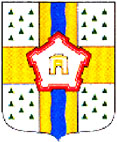 О внесении изменений в отдельные приказы Министерства труда и социального развития Омской области 1. Внести в приложение "Административный регламент предоставления государственной услуги "Назначение ежемесячной денежной выплаты семьям в связи с рождением третьего ребенка или последующих детей" к приказу Министерства труда и социального развития Омской области (далее – Министерство) от 22 октября 2013 года № 140-п следующие изменения:1) название подраздела 15 "Требования к помещениям, в которых предоставляется государственная услуга, к залу ожидания, местам для заполнения заявления и приема заявителей, размещению и оформлению визуальной, текстовой и мультимедийной информации о порядке предоставления государственной услуги, в том числе к информационным стендам с образцами заполнения заявления и перечнем документов, необходимых для предоставления государственной услуги" дополнить словами ", а также к обеспечению доступности для инвалидов указанных объектов в соответствии с законодательством Российской Федерации о социальной защите инвалидов";2) пункт 38 изложить в следующей редакции:"38. Помещения, в которых предоставляется государственная услуга, должны отвечать требованиям по обеспечению беспрепятственного доступа инвалидов к объектам социальной инфраструктуры, а также беспрепятственного пользования средствами связи и информацией в соответствии с законодательством Российской Федерации о социальной защите инвалидов. В случаях, когда помещения, в которых предоставляется государственная услуга, невозможно полностью приспособить для нужд инвалидов, Министерством, учреждениями осуществляются по согласованию с общественными объединениями инвалидов меры, обеспечивающие удовлетворение минимальных потребностей инвалидов.";3) пункт 39 после слов "использующих кресла-коляски" дополнить словами "и собак-проводников";4) после пункта 54 дополнить пунктом 54.1 следующего содержания:"54.1. На стоянках автотранспортных средств около учреждений выделяется не менее 10 процентов мест (но не менее 1 места) для парковки специальных автотранспортных средств инвалидов, которые не должны занимать иные транспортные средства. Инвалиды пользуются местами для парковки специальных автотранспортных средств бесплатно.";5) раздел V "Досудебный (внесудебный) порядок обжалования решений и действий (бездействия) Министерства, учреждений, а также специалистов, должностных лиц Министерства, учреждений при предоставлении государственной услуги" дополнить подразделом 9 следующего содержания:"Подраздел 9. Порядок обжалования решения по жалобе111. Заявитель вправе обжаловать решение по жалобе вышестоящим должностным лицам.Принятое в соответствии с пунктом 108 настоящего Административного регламента решение также может быть обжаловано в судебном порядке.".6) в приложение № 1 "Информация о местонахождении, справочных телефонах, адресах официального и отраслевого сайтов Министерства труда и социального развития Омской области в информационно-телекоммуникационной сети "Интернет", электронной почты Министерства труда и социального развития Омской области, казенных учреждений Омской области – многофункциональных центров предоставления государственных и муниципальных услуг, центров социальных выплат и материально-технического обеспечения, предоставляющих государственную услугу "Назначение ежемесячной денежной выплаты семьям в связи с рождением третьего ребенка или последующих детей" следующие изменения;- строку 25 изложить в следующей редакции:- строку 27 изложить в следующей редакции:- строку 29 изложить в следующей редакции:- строку 32 изложить в следующей редакции:- строку 35 изложить в следующей редакции:- строку 39 изложить в следующей редакции:2. Внести в приложение "Административный регламент предоставления государственной услуги "Выдача сертификата на областной материнский (семейный) капитал" к приказу Министерства от 5 ноября 2013 года № 151-п следующие изменения:1) название подраздела 15 "Требования к помещениям, в которых предоставляется государственная услуга, к залу ожидания, местам для заполнения заявления и приема заявителей, размещению и оформлению визуальной, текстовой и мультимедийной информации о порядке предоставления государственной услуги, в том числе к информационным стендам с образцами заполнения заявления и перечнем документов, необходимых для предоставления государственной услуги" дополнить словами ", а также к обеспечению доступности для инвалидов указанных объектов в соответствии с законодательством Российской Федерации о социальной защите инвалидов";2) пункт 38 изложить в следующей редакции:"38. Помещения, в которых предоставляется государственная услуга, должны отвечать требованиям по обеспечению беспрепятственного доступа инвалидов к объектам социальной инфраструктуры, а также беспрепятственного пользования средствами связи и информацией в соответствии с законодательством Российской Федерации о социальной защите инвалидов. В случаях, когда помещения, в которых предоставляется государственная услуга, невозможно полностью приспособить для нужд инвалидов, Министерством, учреждениями осуществляются по согласованию с общественными объединениями инвалидов меры, обеспечивающие удовлетворение минимальных потребностей инвалидов.";3) пункт 39 после слов "использующих кресла-коляски" дополнить словами "и собак-проводников";4) после пункта 54 дополнить пунктом 54.1 следующего содержания:"54.1. На стоянках автотранспортных средств около учреждений выделяется не менее 10 процентов мест (но не менее 1 места) для парковки специальных автотранспортных средств инвалидов, которые не должны занимать иные транспортные средства. Инвалиды пользуются местами для парковки специальных автотранспортных средств бесплатно.";5) раздел V "Досудебный (внесудебный) порядок обжалования решений и действий (бездействия) Министерства, учреждений, а также специалистов, должностных лиц Министерства, учреждений при предоставлении государственной услуги" дополнить подразделом 9 следующего содержания:"Подраздел 9. Порядок обжалования решения по жалобе121. Заявитель вправе обжаловать решение по жалобе вышестоящим должностным лицам.Принятое в соответствии с пунктом 118 настоящего Административного регламента решение также может быть обжаловано в судебном порядке.".6) в приложение № 1 "Информация о местонахождении, справочных телефонах, адресах официального и отраслевого сайтов Министерства труда и социального развития Омской области в информационно-телекоммуникационной сети "Интернет", электронной почты Министерства труда и социального развития Омской области, казенных учреждений Омской области – многофункциональных центров предоставления государственных и муниципальных услуг, центров социальных выплат и материально-технического обеспечения, предоставляющих государственную услугу "Выдача сертификата на областной материнский (семейный) капитал" следующие изменения;- строку 25 изложить в следующей редакции:- строку 27 изложить в следующей редакции:- строку 29 изложить в следующей редакции:- строку 32 изложить в следующей редакции:- строку 35 изложить в следующей редакции:- строку 39 изложить в следующей редакции:3. Внести в приложение "Административный регламент предоставления государственной услуги "Назначение ежемесячного пособия студенческим семьям, имеющим детей" к приказу Министерства от 11 ноября 2013 года               № 156-п следующие изменения:1) название подраздела 15 "Требования к помещениям, в которых предоставляется государственная услуга, к залу ожидания, местам для заполнения заявления и приема заявителей, размещению и оформлению визуальной, текстовой и мультимедийной информации о порядке предоставления государственной услуги, в том числе к информационным стендам с образцами заполнения заявления и перечнем документов, необходимых для предоставления государственной услуги" дополнить словами ", а также к обеспечению доступности для инвалидов указанных объектов в соответствии с законодательством Российской Федерации о социальной защите инвалидов";2) пункт 42 изложить в следующей редакции:"42. Помещения, в которых предоставляется государственная услуга, должны отвечать требованиям по обеспечению беспрепятственного доступа инвалидов к объектам социальной инфраструктуры, а также беспрепятственного пользования средствами связи и информацией в соответствии с законодательством Российской Федерации о социальной защите инвалидов. В случаях, когда помещения, в которых предоставляется государственная услуга, невозможно полностью приспособить для нужд инвалидов, Министерством, учреждениями осуществляются по согласованию с общественными объединениями инвалидов меры, обеспечивающие удовлетворение минимальных потребностей инвалидов.";3) пункт 43 после слов "использующих кресла-коляски" дополнить словами "и собак-проводников";4) после пункта 58 дополнить пунктом 58.1 следующего содержания:"58.1. На стоянках автотранспортных средств около учреждений выделяется не менее 10 процентов мест (но не менее 1 места) для парковки специальных автотранспортных средств инвалидов, которые не должны занимать иные транспортные средства. Инвалиды пользуются местами для парковки специальных автотранспортных средств бесплатно.";5) раздел V "Досудебный (внесудебный) порядок обжалования решений и действий (бездействия) Министерства, учреждений, а также специалистов, должностных лиц Министерства, учреждений при предоставлении государственной услуги" дополнить подразделом 9 следующего содержания:"Подраздел 9. Порядок обжалования решения по жалобе124. Заявитель вправе обжаловать решение по жалобе вышестоящим должностным лицам.Принятое в соответствии с пунктом 108 настоящего Административного регламента решение также может быть обжаловано в судебном порядке.".6) в приложение № 1 "Информация о местонахождении, справочных телефонах, адресах официального и отраслевого сайтов Министерства труда и социального развития Омской области в информационно-телекоммуникационной сети "Интернет", электронной почты Министерства труда и социального развития Омской области, казенных учреждений Омской области – многофункциональных центров предоставления государственных и муниципальных услуг, центров социальных выплат и материально-технического обеспечения, предоставляющих государственную услугу "Назначение ежемесячного пособия студенческим семьям, имеющим детей" следующие изменения;- строку 25 изложить в следующей редакции:- строку 27 изложить в следующей редакции:- строку 29 изложить в следующей редакции:- строку 32 изложить в следующей редакции:- строку 35 изложить в следующей редакции:- строку 39 изложить в следующей редакции:4. Внести в приложение "Административный регламент предоставления государственной услуги "Предоставление средств областного материнского (семейного) капитала" к приказу Министерства от 4 декабря 2013 года                   № 169-п следующие изменения:1) название подраздела 15 "Требования к помещениям, в которых предоставляется государственная услуга, к залу ожидания, местам для заполнения заявления и приема заявителей, размещению и оформлению визуальной, текстовой и мультимедийной информации о порядке предоставления государственной услуги, в том числе к информационным стендам с образцами заполнения заявления и перечнем документов, необходимых для предоставления государственной услуги" дополнить словами ", а также к обеспечению доступности для инвалидов указанных объектов в соответствии с законодательством Российской Федерации о социальной защите инвалидов";2) пункт 41 изложить в следующей редакции:"41. Помещения, в которых предоставляется государственная услуга, должны отвечать требованиям по обеспечению беспрепятственного доступа инвалидов к объектам социальной инфраструктуры, а также беспрепятственного пользования средствами связи и информацией в соответствии с законодательством Российской Федерации о социальной защите инвалидов. В случаях, когда помещения, в которых предоставляется государственная услуга, невозможно полностью приспособить для нужд инвалидов, Министерством, учреждениями осуществляются по согласованию с общественными объединениями инвалидов меры, обеспечивающие удовлетворение минимальных потребностей инвалидов.";3) пункт 42 после слов "использующих кресла-коляски" дополнить словами "и собак-проводников";4) после пункта 57 дополнить пунктом 57.1 следующего содержания:"57.1. На стоянках автотранспортных средств около учреждений выделяется не менее 10 процентов мест (но не менее 1 места) для парковки специальных автотранспортных средств инвалидов, которые не должны занимать иные транспортные средства. Инвалиды пользуются местами для парковки специальных автотранспортных средств бесплатно.";5) раздел V "Досудебный (внесудебный) порядок обжалования решений и действий (бездействия) Министерства, учреждений, а также специалистов, должностных лиц Министерства, учреждений при предоставлении государственной услуги" дополнить подразделом 9 следующего содержания:"Подраздел 9. Порядок обжалования решения по жалобе122. Заявитель вправе обжаловать решение по жалобе вышестоящим должностным лицам.Принятое в соответствии с пунктом 119 настоящего Административного регламента решение также может быть обжаловано в судебном порядке.".6) в приложение № 1 "Информация о местонахождении, справочных телефонах, адресах официального и отраслевого сайтов Министерства труда и социального развития Омской области в информационно-телекоммуникационной сети "Интернет", электронной почты Министерства труда и социального развития Омской области, казенных учреждений Омской области – многофункциональных центров предоставления государственных и муниципальных услуг, центров социальных выплат и материально-технического обеспечения, предоставляющих государственную услугу "Предоставление средств областного материнского (семейного) капитала" следующие изменения;- строку 25 изложить в следующей редакции:- строку 27 изложить в следующей редакции:- строку 29 изложить в следующей редакции:- строку 32 изложить в следующей редакции:- строку 35 изложить в следующей редакции:- строку 39 изложить в следующей редакции:5. Внести в приложение "Административный регламент предоставления государственной услуги "Назначение ежемесячного пособия по уходу за ребенком" к приказу Министерства от 16 декабря 2013 года № 215-п следующие изменения:1) название подраздела 15 "Требования к помещениям, в которых предоставляется государственная услуга, к залу ожидания, местам для заполнения заявления и приема заявителей, размещению и оформлению визуальной, текстовой и мультимедийной информации о порядке предоставления государственной услуги, в том числе к информационным стендам с образцами заполнения заявления и перечнем документов, необходимых для предоставления государственной услуги" дополнить словами ", а также к обеспечению доступности для инвалидов указанных объектов в соответствии с законодательством Российской Федерации о социальной защите инвалидов";2) пункт 41 изложить в следующей редакции:"41. Помещения, в которых предоставляется государственная услуга, должны отвечать требованиям по обеспечению беспрепятственного доступа инвалидов к объектам социальной инфраструктуры, а также беспрепятственного пользования средствами связи и информацией в соответствии с законодательством Российской Федерации о социальной защите инвалидов. В случаях, когда помещения, в которых предоставляется государственная услуга, невозможно полностью приспособить для нужд инвалидов, Министерством, учреждениями осуществляются по согласованию с общественными объединениями инвалидов меры, обеспечивающие удовлетворение минимальных потребностей инвалидов.";3) пункт 42 после слов "использующих кресла-коляски" дополнить словами "и собак-проводников";4) после пункта 57 дополнить пунктом 57.1 следующего содержания:"57.1. На стоянках автотранспортных средств около учреждений выделяется не менее 10 процентов мест (но не менее 1 места) для парковки специальных автотранспортных средств инвалидов, которые не должны занимать иные транспортные средства. Инвалиды пользуются местами для парковки специальных автотранспортных средств бесплатно.";5) раздел V "Досудебный (внесудебный) порядок обжалования решений и действий (бездействия) Министерства, учреждений, а также специалистов, должностных лиц Министерства, учреждений при предоставлении государственной услуги" дополнить подразделом 9 следующего содержания:"Подраздел 9. Порядок обжалования решения по жалобе125. Заявитель вправе обжаловать решение по жалобе вышестоящим должностным лицам.Принятое в соответствии с пунктом 122 настоящего Административного регламента решение также может быть обжаловано в судебном порядке.".6) в приложение № 1 "Информация о местонахождении, справочных телефонах, адресах официального и отраслевого сайтов Министерства труда и социального развития Омской области в информационно-телекоммуникационной сети "Интернет", электронной почты Министерства труда и социального развития Омской области, казенных учреждений Омской области – многофункциональных центров предоставления государственных и муниципальных услуг, центров социальных выплат и материально-технического обеспечения, предоставляющих государственную услугу "Назначение ежемесячного пособия по уходу за ребенком" следующие изменения;- строку 25 изложить в следующей редакции:- строку 27 изложить в следующей редакции:- строку 29 изложить в следующей редакции:- строку 32 изложить в следующей редакции:- строку 35 изложить в следующей редакции:- строку 39 изложить в следующей редакции:6. Внести в приложение "Административный регламент предоставления государственной услуги "Назначение единовременного пособия женщинам, вставшим на учет в медицинских организациях в ранние сроки беременности" к приказу Министерства от 16 декабря 2013 года № 216-п следующие изменения:1) название подраздела 15 "Требования к помещениям, в которых предоставляется государственная услуга, к залу ожидания, местам для заполнения заявления и приема заявителей, размещению и оформлению визуальной, текстовой и мультимедийной информации о порядке предоставления государственной услуги, в том числе к информационным стендам с образцами заполнения заявления и перечнем документов, необходимых для предоставления государственной услуги" дополнить словами ", а также к обеспечению доступности для инвалидов указанных объектов в соответствии с законодательством Российской Федерации о социальной защите инвалидов";2) пункт 38 изложить в следующей редакции:"38. Помещения, в которых предоставляется государственная услуга, должны отвечать требованиям по обеспечению беспрепятственного доступа инвалидов к объектам социальной инфраструктуры, а также беспрепятственного пользования средствами связи и информацией в соответствии с законодательством Российской Федерации о социальной защите инвалидов. В случаях, когда помещения, в которых предоставляется государственная услуга, невозможно полностью приспособить для нужд инвалидов, Министерством, учреждениями осуществляются по согласованию с общественными объединениями инвалидов меры, обеспечивающие удовлетворение минимальных потребностей инвалидов.";3) пункт 39 после слов "использующих кресла-коляски" дополнить словами "и собак-проводников";4) после пункта 54 дополнить пунктом 54.1 следующего содержания:"54.1. На стоянках автотранспортных средств около учреждений выделяется не менее 10 процентов мест (но не менее 1 места) для парковки специальных автотранспортных средств инвалидов, которые не должны занимать иные транспортные средства. Инвалиды пользуются местами для парковки специальных автотранспортных средств бесплатно.";5) раздел V "Досудебный (внесудебный) порядок обжалования решений и действий (бездействия) Министерства, учреждений, а также специалистов, должностных лиц Министерства, учреждений при предоставлении государственной услуги" дополнить подразделом 9 следующего содержания:"Подраздел 9. Порядок обжалования решения по жалобе114. Заявитель вправе обжаловать решение по жалобе вышестоящим должностным лицам.Принятое в соответствии с пунктом 111 настоящего Административного регламента решение также может быть обжаловано в судебном порядке.".6) в приложение № 1 "Информация о местонахождении, справочных телефонах, адресах официального и отраслевого сайтов Министерства труда и социального развития Омской области в информационно-телекоммуникационной сети "Интернет", электронной почты Министерства труда и социального развития Омской области, казенных учреждений Омской области – многофункциональных центров предоставления государственных и муниципальных услуг, центров социальных выплат и материально-технического обеспечения, предоставляющих государственную услугу "Назначение единовременного пособия женщинам, вставшим на учет в медицинских организациях в ранние сроки беременности" следующие изменения;- строку 25 изложить в следующей редакции:- строку 27 изложить в следующей редакции:- строку 29 изложить в следующей редакции:- строку 32 изложить в следующей редакции:- строку 35 изложить в следующей редакции:- строку 39 изложить в следующей редакции:7. Внести в приложение "Административный регламент предоставления государственной услуги "Назначение ежемесячного пособия на ребенка" к приказу Министерства от 18 декабря 2013 года № 220-п следующие изменения:1) название подраздела 15 "Требования к помещениям, в которых предоставляется государственная услуга, к залу ожидания, местам для заполнения заявления и приема заявителей, размещению и оформлению визуальной, текстовой и мультимедийной информации о порядке предоставления государственной услуги, в том числе к информационным стендам с образцами заполнения заявления и перечнем документов, необходимых для предоставления государственной услуги" дополнить словами ", а также к обеспечению доступности для инвалидов указанных объектов в соответствии с законодательством Российской Федерации о социальной защите инвалидов";2) пункт 41 изложить в следующей редакции:"41. Помещения, в которых предоставляется государственная услуга, должны отвечать требованиям по обеспечению беспрепятственного доступа инвалидов к объектам социальной инфраструктуры, а также беспрепятственного пользования средствами связи и информацией в соответствии с законодательством Российской Федерации о социальной защите инвалидов. В случаях, когда помещения, в которых предоставляется государственная услуга, невозможно полностью приспособить для нужд инвалидов, Министерством, учреждениями осуществляются по согласованию с общественными объединениями инвалидов меры, обеспечивающие удовлетворение минимальных потребностей инвалидов.";3) пункт 42 после слов "использующих кресла-коляски" дополнить словами "и собак-проводников";4) после пункта 57 дополнить пунктом 57.1 следующего содержания:"57.1. На стоянках автотранспортных средств около учреждений выделяется не менее 10 процентов мест (но не менее 1 места) для парковки специальных автотранспортных средств инвалидов, которые не должны занимать иные транспортные средства. Инвалиды пользуются местами для парковки специальных автотранспортных средств бесплатно.";5) раздел V "Досудебный (внесудебный) порядок обжалования решений и действий (бездействия) Министерства, учреждений, а также специалистов, должностных лиц Министерства, учреждений при предоставлении государственной услуги" дополнить подразделом 9 следующего содержания:"Подраздел 9. Порядок обжалования решения по жалобе122. Заявитель вправе обжаловать решение по жалобе вышестоящим должностным лицам.Принятое в соответствии с пунктом 119 настоящего Административного регламента решение также может быть обжаловано в судебном порядке.".6) в приложение № 1 "Информация о местонахождении, справочных телефонах, адресах официального и отраслевого сайтов Министерства труда и социального развития Омской области в информационно-телекоммуникационной сети "Интернет", электронной почты Министерства труда и социального развития Омской области, казенных учреждений Омской области – многофункциональных центров предоставления государственных и муниципальных услуг, центров социальных выплат и материально-технического обеспечения, предоставляющих государственную услугу "Назначение ежемесячного пособия на ребенка" следующие изменения;- строку 25 изложить в следующей редакции:- строку 27 изложить в следующей редакции:- строку 29 изложить в следующей редакции:- строку 32 изложить в следующей редакции:- строку 35 изложить в следующей редакции:- строку 39 изложить в следующей редакции:8. Внести в приложение "Административный регламент предоставления государственной услуги "Назначение ежемесячного пособия семьям, имеющим пятерых и более детей" к приказу Министерства от 14 января                 2014 года № 2-п следующие изменения:1) название подраздела 15 "Требования к помещениям, в которых предоставляется государственная услуга, к залу ожидания, местам для заполнения заявления и приема заявителей, размещению и оформлению визуальной, текстовой и мультимедийной информации о порядке предоставления государственной услуги, в том числе к информационным стендам с образцами заполнения заявления и перечнем документов, необходимых для предоставления государственной услуги" дополнить словами ", а также к обеспечению доступности для инвалидов указанных объектов в соответствии с законодательством Российской Федерации о социальной защите инвалидов";2) пункт 41 изложить в следующей редакции:"41. Помещения, в которых предоставляется государственная услуга, должны отвечать требованиям по обеспечению беспрепятственного доступа инвалидов к объектам социальной инфраструктуры, а также беспрепятственного пользования средствами связи и информацией в соответствии с законодательством Российской Федерации о социальной защите инвалидов. В случаях, когда помещения, в которых предоставляется государственная услуга, невозможно полностью приспособить для нужд инвалидов, Министерством, учреждениями осуществляются по согласованию с общественными объединениями инвалидов меры, обеспечивающие удовлетворение минимальных потребностей инвалидов.";3) пункт 42 после слов "использующих кресла-коляски" дополнить словами "и собак-проводников";4) после пункта 57 дополнить пунктом 57.1 следующего содержания:"57.1. На стоянках автотранспортных средств около учреждений выделяется не менее 10 процентов мест (но не менее 1 места) для парковки специальных автотранспортных средств инвалидов, которые не должны занимать иные транспортные средства. Инвалиды пользуются местами для парковки специальных автотранспортных средств бесплатно.";5) раздел V "Досудебный (внесудебный) порядок обжалования решений и действий (бездействия) Министерства, учреждений, а также специалистов, должностных лиц Министерства, учреждений при предоставлении государственной услуги" дополнить подразделом 9 следующего содержания:"Подраздел 9. Порядок обжалования решения по жалобе122. Заявитель вправе обжаловать решение по жалобе вышестоящим должностным лицам.Принятое в соответствии с пунктом 119 настоящего Административного регламента решение также может быть обжаловано в судебном порядке.".6) в приложение № 1 "Информация о местонахождении, справочных телефонах, адресах официального и отраслевого сайтов Министерства труда и социального развития Омской области в информационно-телекоммуникационной сети "Интернет", электронной почты Министерства труда и социального развития Омской области, казенных учреждений Омской области – многофункциональных центров предоставления государственных и муниципальных услуг, центров социальных выплат и материально-технического обеспечения, предоставляющих государственную услугу "Назначение ежемесячного пособия семьям, имеющим пятерых и более детей" следующие изменения;- строку 25 изложить в следующей редакции:- строку 27 изложить в следующей редакции:- строку 29 изложить в следующей редакции:- строку 32 изложить в следующей редакции:- строку 35 изложить в следующей редакции:- строку 39 изложить в следующей редакции:9. Внести в приложение "Административный регламент предоставления государственной услуги "Назначение единовременного пособия при рождении двоих и более детей" к приказу Министерства от 14 января 2014 года № 3-п следующие изменения:1) название подраздела 15 "Требования к помещениям, в которых предоставляется государственная услуга, к залу ожидания, местам для заполнения заявления и приема заявителей, размещению и оформлению визуальной, текстовой и мультимедийной информации о порядке предоставления государственной услуги, в том числе к информационным стендам с образцами заполнения заявления и перечнем документов, необходимых для предоставления государственной услуги" дополнить словами ", а также к обеспечению доступности для инвалидов указанных объектов в соответствии с законодательством Российской Федерации о социальной защите инвалидов";2) пункт 41 изложить в следующей редакции:"41. Помещения, в которых предоставляется государственная услуга, должны отвечать требованиям по обеспечению беспрепятственного доступа инвалидов к объектам социальной инфраструктуры, а также беспрепятственного пользования средствами связи и информацией в соответствии с законодательством Российской Федерации о социальной защите инвалидов. В случаях, когда помещения, в которых предоставляется государственная услуга, невозможно полностью приспособить для нужд инвалидов, Министерством, учреждениями осуществляются по согласованию с общественными объединениями инвалидов меры, обеспечивающие удовлетворение минимальных потребностей инвалидов.";3) пункт 42 после слов "использующих кресла-коляски" дополнить словами "и собак-проводников";4) после пункта 57 дополнить пунктом 57.1 следующего содержания:"57.1. На стоянках автотранспортных средств около учреждений выделяется не менее 10 процентов мест (но не менее 1 места) для парковки специальных автотранспортных средств инвалидов, которые не должны занимать иные транспортные средства. Инвалиды пользуются местами для парковки специальных автотранспортных средств бесплатно.";5) раздел V "Досудебный (внесудебный) порядок обжалования решений и действий (бездействия) Министерства, учреждений, а также специалистов, должностных лиц Министерства, учреждений при предоставлении государственной услуги" дополнить подразделом 9 следующего содержания:"Подраздел 9. Порядок обжалования решения по жалобе122. Заявитель вправе обжаловать решение по жалобе вышестоящим должностным лицам.Принятое в соответствии с пунктом 119 настоящего Административного регламента решение также может быть обжаловано в судебном порядке.".6) в приложение № 1 "Информация о местонахождении, справочных телефонах, адресах официального и отраслевого сайтов Министерства труда и социального развития Омской области в информационно-телекоммуникационной сети "Интернет", электронной почты Министерства труда и социального развития Омской области, казенных учреждений Омской области – многофункциональных центров предоставления государственных и муниципальных услуг, центров социальных выплат и материально-технического обеспечения, предоставляющих государственную услугу "Назначение единовременного пособия при рождении двоих и более детей" следующие изменения;- строку 25 изложить в следующей редакции:- строку 27 изложить в следующей редакции:- строку 29 изложить в следующей редакции:- строку 32 изложить в следующей редакции:- строку 35 изложить в следующей редакции:- строку 39 изложить в следующей редакции:10. Внести в приложение "Административный регламент предоставления государственной услуги "Назначение пособия на проведение летнего оздоровительного отдыха детей отдельных категорий военнослужащих и сотрудников некоторых федеральных органов исполнительной власти, погибших (умерших), пропавших без вести, ставших инвалидами в связи с выполнением задач в условиях вооруженного конфликта немеждународного характера в Чеченской Республике и на непосредственно прилегающих к ней территориях Северного Кавказа, отнесенных к зоне вооруженного конфликта, а также в связи с выполнением задач в ходе контртеррористических операций на территории Северо-Кавказского региона, пенсионное обеспечение которых осуществляется Пенсионным фондом Российской Федерации" к приказу Министерства от 17 января 2014 года             № 6-п следующие изменения:1) название подраздела 15 "Требования к помещениям, в которых предоставляется государственная услуга, к залу ожидания, местам для заполнения заявления и приема заявителей, размещению и оформлению визуальной, текстовой и мультимедийной информации о порядке предоставления государственной услуги, в том числе к информационным стендам с образцами заполнения заявления и перечнем документов, необходимых для предоставления государственной услуги" дополнить словами ", а также к обеспечению доступности для инвалидов указанных объектов в соответствии с законодательством Российской Федерации о социальной защите инвалидов";2) пункт 40 изложить в следующей редакции:"40. Помещения, в которых предоставляется государственная услуга, должны отвечать требованиям по обеспечению беспрепятственного доступа инвалидов к объектам социальной инфраструктуры, а также беспрепятственного пользования средствами связи и информацией в соответствии с законодательством Российской Федерации о социальной защите инвалидов. В случаях, когда помещения, в которых предоставляется государственная услуга, невозможно полностью приспособить для нужд инвалидов, Министерством, учреждениями осуществляются по согласованию с общественными объединениями инвалидов меры, обеспечивающие удовлетворение минимальных потребностей инвалидов.";3) пункт 41 после слов "использующих кресла-коляски" дополнить словами "и собак-проводников";4) после пункта 56 дополнить пунктом 56.1 следующего содержания:"56.1. На стоянках автотранспортных средств около учреждений выделяется не менее 10 процентов мест (но не менее 1 места) для парковки специальных автотранспортных средств инвалидов, которые не должны занимать иные транспортные средства. Инвалиды пользуются местами для парковки специальных автотранспортных средств бесплатно.";5) раздел V "Досудебный (внесудебный) порядок обжалования решений и действий (бездействия) Министерства, учреждений, а также специалистов, должностных лиц Министерства, учреждений при предоставлении государственной услуги" дополнить подразделом 9 следующего содержания:"Подраздел 9. Порядок обжалования решения по жалобе126. Заявитель вправе обжаловать решение по жалобе вышестоящим должностным лицам.Принятое в соответствии с пунктом 123 настоящего Административного регламента решение также может быть обжаловано в судебном порядке.".6) в приложение № 1 "Информация о местонахождении, справочных телефонах, адресах официального и отраслевого сайтов Министерства труда и социального развития Омской области в информационно-телекоммуникационной сети "Интернет", электронной почты Министерства труда и социального развития Омской области, казенных учреждений Омской области – многофункциональных центров предоставления государственных и муниципальных услуг, центров социальных выплат и материально-технического обеспечения, предоставляющих государственную услугу "Назначение пособия на проведение летнего оздоровительного отдыха детей отдельных категорий военнослужащих и сотрудников некоторых федеральных органов исполнительной власти, погибших (умерших), пропавших без вести, ставших инвалидами в связи с выполнением задач в условиях вооруженного конфликта немеждународного характера в Чеченской Республике и на непосредственно прилегающих к ней территориях Северного Кавказа, отнесенных к зоне вооруженного конфликта, а также в связи с выполнением задач в ходе контртеррористических операций на территории Северо-Кавказского региона, пенсионное обеспечение которых осуществляется Пенсионным фондом Российской Федерации" следующие изменения;- строку 25 изложить в следующей редакции:- строку 27 изложить в следующей редакции:- строку 29 изложить в следующей редакции:- строку 32 изложить в следующей редакции:- строку 35 изложить в следующей редакции:- строку 39 изложить в следующей редакции:11. Внести в приложение "Административный регламент предоставления государственной услуги "Назначение единовременного пособия женщинам, вставшим на учет по беременности и родам" к приказу Министерства от 17 января 2014 года № 7-п следующие изменения:1) название подраздела 15 "Требования к помещениям, в которых предоставляется государственная услуга, к залу ожидания, местам для заполнения заявления и приема заявителей, размещению и оформлению визуальной, текстовой и мультимедийной информации о порядке предоставления государственной услуги, в том числе к информационным стендам с образцами заполнения заявления и перечнем документов, необходимых для предоставления государственной услуги" дополнить словами ", а также к обеспечению доступности для инвалидов указанных объектов в соответствии с законодательством Российской Федерации о социальной защите инвалидов";2) пункт 42 изложить в следующей редакции:"42. Помещения, в которых предоставляется государственная услуга, должны отвечать требованиям по обеспечению беспрепятственного доступа инвалидов к объектам социальной инфраструктуры, а также беспрепятственного пользования средствами связи и информацией в соответствии с законодательством Российской Федерации о социальной защите инвалидов. В случаях, когда помещения, в которых предоставляется государственная услуга, невозможно полностью приспособить для нужд инвалидов, Министерством, учреждениями осуществляются по согласованию с общественными объединениями инвалидов меры, обеспечивающие удовлетворение минимальных потребностей инвалидов.";3) пункт 43 после слов "использующих кресла-коляски" дополнить словами "и собак-проводников";4) после пункта 58 дополнить пунктом 58.1 следующего содержания:"58.1. На стоянках автотранспортных средств около учреждений выделяется не менее 10 процентов мест (но не менее 1 места) для парковки специальных автотранспортных средств инвалидов, которые не должны занимать иные транспортные средства. Инвалиды пользуются местами для парковки специальных автотранспортных средств бесплатно.";5) раздел V "Досудебный (внесудебный) порядок обжалования решений и действий (бездействия) Министерства, учреждений, а также специалистов, должностных лиц Министерства, учреждений при предоставлении государственной услуги" дополнить подразделом 9 следующего содержания:"Подраздел 9. Порядок обжалования решения по жалобе124. Заявитель вправе обжаловать решение по жалобе вышестоящим должностным лицам.Принятое в соответствии с пунктом 121 настоящего Административного регламента решение также может быть обжаловано в судебном порядке.".6) в приложение № 1 "Информация о местонахождении, справочных телефонах, адресах официального и отраслевого сайтов Министерства труда и социального развития Омской области в информационно-телекоммуникационной сети "Интернет", электронной почты Министерства труда и социального развития Омской области, казенных учреждений Омской области – многофункциональных центров предоставления государственных и муниципальных услуг, центров социальных выплат и материально-технического обеспечения, предоставляющих государственную услугу "Назначение единовременного пособия женщинам, вставшим на учет по беременности и родам" следующие изменения;- строку 25 изложить в следующей редакции:- строку 27 изложить в следующей редакции:- строку 29 изложить в следующей редакции:- строку 32 изложить в следующей редакции:- строку 35 изложить в следующей редакции:- строку 39 изложить в следующей редакции:12. Внести в приложение "Административный регламент предоставления государственной услуги "Назначение единовременного пособия беременной жене военнослужащего, проходящего военную службу по призыву" к приказу Министерства от 17 января 2014 года № 8-п следующие изменения:1) название подраздела 15 "Требования к помещениям, в которых предоставляется государственная услуга, к залу ожидания, местам для заполнения заявления и приема заявителей, размещению и оформлению визуальной, текстовой и мультимедийной информации о порядке предоставления государственной услуги, в том числе к информационным стендам с образцами заполнения заявления и перечнем документов, необходимых для предоставления государственной услуги" дополнить словами ", а также к обеспечению доступности для инвалидов указанных объектов в соответствии с законодательством Российской Федерации о социальной защите инвалидов";2) пункт 41 изложить в следующей редакции:"41. Помещения, в которых предоставляется государственная услуга, должны отвечать требованиям по обеспечению беспрепятственного доступа инвалидов к объектам социальной инфраструктуры, а также беспрепятственного пользования средствами связи и информацией в соответствии с законодательством Российской Федерации о социальной защите инвалидов. В случаях, когда помещения, в которых предоставляется государственная услуга, невозможно полностью приспособить для нужд инвалидов, Министерством, учреждениями осуществляются по согласованию с общественными объединениями инвалидов меры, обеспечивающие удовлетворение минимальных потребностей инвалидов.";3) пункт 42 после слов "использующих кресла-коляски" дополнить словами "и собак-проводников";4) после пункта 57 дополнить пунктом 57.1 следующего содержания:"57.1. На стоянках автотранспортных средств около учреждений выделяется не менее 10 процентов мест (но не менее 1 места) для парковки специальных автотранспортных средств инвалидов, которые не должны занимать иные транспортные средства. Инвалиды пользуются местами для парковки специальных автотранспортных средств бесплатно.";5) раздел V "Досудебный (внесудебный) порядок обжалования решений и действий (бездействия) Министерства, учреждений, а также специалистов, должностных лиц Министерства, учреждений при предоставлении государственной услуги" дополнить подразделом 9 следующего содержания:"Подраздел 9. Порядок обжалования решения по жалобе126. Заявитель вправе обжаловать решение по жалобе вышестоящим должностным лицам.Принятое в соответствии с пунктом 123 настоящего Административного регламента решение также может быть обжаловано в судебном порядке.".6) в приложение № 1 "Информация о местонахождении, справочных телефонах, адресах официального и отраслевого сайтов Министерства труда и социального развития Омской области в информационно-телекоммуникационной сети "Интернет", электронной почты Министерства труда и социального развития Омской области, казенных учреждений Омской области – многофункциональных центров предоставления государственных и муниципальных услуг, центров социальных выплат и материально-технического обеспечения, предоставляющих государственную услугу "Назначение единовременного пособия беременной жене военнослужащего, проходящего военную службу по призыву" следующие изменения;- строку 25 изложить в следующей редакции:- строку 27 изложить в следующей редакции:- строку 29 изложить в следующей редакции:- строку 32 изложить в следующей редакции:- строку 35 изложить в следующей редакции:- строку 39 изложить в следующей редакции:13. Внести в приложение "Административный регламент предоставления государственной услуги "Назначение ежемесячного пособия на ребенка военнослужащего, проходящего военную службу по призыву" к приказу Министерства от 28 января 2014 года № 12-п следующие изменения:1) название подраздела 15 "Требования к помещениям, в которых предоставляется государственная услуга, к залу ожидания, местам для заполнения заявления и приема заявителей, размещению и оформлению визуальной, текстовой и мультимедийной информации о порядке предоставления государственной услуги, в том числе к информационным стендам с образцами заполнения заявления и перечнем документов, необходимых для предоставления государственной услуги" дополнить словами ", а также к обеспечению доступности для инвалидов указанных объектов в соответствии с законодательством Российской Федерации о социальной защите инвалидов";2) пункт 41 изложить в следующей редакции:"41. Помещения, в которых предоставляется государственная услуга, должны отвечать требованиям по обеспечению беспрепятственного доступа инвалидов к объектам социальной инфраструктуры, а также беспрепятственного пользования средствами связи и информацией в соответствии с законодательством Российской Федерации о социальной защите инвалидов. В случаях, когда помещения, в которых предоставляется государственная услуга, невозможно полностью приспособить для нужд инвалидов, Министерством, учреждениями осуществляются по согласованию с общественными объединениями инвалидов меры, обеспечивающие удовлетворение минимальных потребностей инвалидов.";3) пункт 42 после слов "использующих кресла-коляски" дополнить словами "и собак-проводников";4) после пункта 57 дополнить пунктом 57.1 следующего содержания:"57.1. На стоянках автотранспортных средств около учреждений выделяется не менее 10 процентов мест (но не менее 1 места) для парковки специальных автотранспортных средств инвалидов, которые не должны занимать иные транспортные средства. Инвалиды пользуются местами для парковки специальных автотранспортных средств бесплатно.";5) раздел V "Досудебный (внесудебный) порядок обжалования решений и действий (бездействия) Министерства, учреждений, а также специалистов, должностных лиц Министерства, учреждений при предоставлении государственной услуги" дополнить подразделом 9 следующего содержания:"Подраздел 9. Порядок обжалования решения по жалобе126. Заявитель вправе обжаловать решение по жалобе вышестоящим должностным лицам.Принятое в соответствии с пунктом 123 настоящего Административного регламента решение также может быть обжаловано в судебном порядке.".6) в приложение № 1 "Информация о местонахождении, справочных телефонах, адресах официального и отраслевого сайтов Министерства труда и социального развития Омской области в информационно-телекоммуникационной сети "Интернет", электронной почты Министерства труда и социального развития Омской области, казенных учреждений Омской области – многофункциональных центров предоставления государственных и муниципальных услуг, центров социальных выплат и материально-технического обеспечения, предоставляющих государственную услугу "Назначение ежемесячного пособия на ребенка военнослужащего, проходящего военную службу по призыву" следующие изменения;- строку 25 изложить в следующей редакции:- строку 27 изложить в следующей редакции:- строку 29 изложить в следующей редакции:- строку 32 изложить в следующей редакции:- строку 35 изложить в следующей редакции:- строку 39 изложить в следующей редакции:14. Внести в приказ Министерства от 29 января 2014 года № 17-п                   "Об утверждении Административного регламента предоставления государственной услуги "Регистрация многодетной семьи (учет в составе многодетной семьи) для получения мер социальной поддержки" следующие изменения:1) название подраздела 15 "Требования к помещениям, в которых предоставляется государственная услуга, к залу ожидания, местам для заполнения заявления и приема заявителей, размещению и оформлению визуальной, текстовой и мультимедийной информации о порядке предоставления государственной услуги, в том числе к информационным стендам с образцами заполнения заявления и перечнем документов, необходимых для предоставления государственной услуги" дополнить словами ", а также к обеспечению доступности для инвалидов указанных объектов в соответствии с законодательством Российской Федерации о социальной защите инвалидов";2) пункт 38 изложить в следующей редакции:"38. Помещения, в которых предоставляется государственная услуга, должны отвечать требованиям по обеспечению беспрепятственного доступа инвалидов к объектам социальной инфраструктуры, а также беспрепятственного пользования средствами связи и информацией в соответствии с законодательством Российской Федерации о социальной защите инвалидов. В случаях, когда помещения, в которых предоставляется государственная услуга, невозможно полностью приспособить для нужд инвалидов, Министерством, учреждениями осуществляются по согласованию с общественными объединениями инвалидов меры, обеспечивающие удовлетворение минимальных потребностей инвалидов.";3) пункт 39 после слов "использующих кресла-коляски" дополнить словами "и собак-проводников";4) после пункта 54 дополнить пунктом 54.1 следующего содержания:"54.1. На стоянках автотранспортных средств около учреждений выделяется не менее 10 процентов мест (но не менее 1 места) для парковки специальных автотранспортных средств инвалидов, которые не должны занимать иные транспортные средства. Инвалиды пользуются местами для парковки специальных автотранспортных средств бесплатно.";в подразделе 1 раздела III пункт 55 дополнить подпунктом 5 следующего содержания:"5) предоставление ежемесячной денежной выплаты.";6)	раздела III дополнить подразделом 5.1 следующего содержания:"Подраздел 5.1. Предоставление ежемесячной денежной выплаты88.1 Основанием для начала административной процедуры по предоставлению ежемесячной денежной выплаты является получение специалистом, ответственным за предоставление ежемесячной денежной выплаты, распоряжения учреждения о регистрации многодетной семьи.88.2 Специалист, ответственный за предоставление ежемесячной денежной выплаты, осуществляет предоставление ежемесячной денежной выплаты через банковские или почтовые организации по его выбору.88.3 Осуществление ежемесячной денежной выплаты прекращается с месяца, следующего за месяцем, в котором наступили обстоятельства, являющиеся основаниями для прекращения регистрации многодетной семьи.88.4 Ежемесячная денежная выплата осуществляется за текущий месяц. Ежемесячная денежная выплата за месяц обращения в целях регистрации многодетной семьи осуществляется в течение месяца, следующего за месяцем, в котором принято решение о регистрации многодетной семьи.88.5 В случае прекращения учета получателя в составе многодетной семьи и непредставления заявления об определении другого получателя в порядке, установленном областным законодательством, осуществление ежемесячной денежной выплаты приостанавливается.Осуществление ежемесячной денежной выплаты возобновляется с месяца, следующего за месяцем, в котором представлено заявление, указанное в абзаце первом настоящего пункта, в том числе за период приостановки ее осуществления.88.6 Должностным лицом, ответственным за выполнение административной процедуры по предоставлению ежемесячной денежной выплаты, является специалист, ответственный за предоставление ежемесячной денежной выплаты.7) раздел V "Досудебный (внесудебный) порядок обжалования решений и действий (бездействия) Министерства, учреждений, а также специалистов, должностных лиц Министерства, учреждений при предоставлении государственной услуги" дополнить подразделом 9 следующего содержания:"Подраздел 9. Порядок обжалования решения по жалобе117. Заявитель вправе обжаловать решение по жалобе вышестоящим должностным лицам.Принятое в соответствии с пунктом 114 настоящего Административного регламента решение также может быть обжаловано в судебном порядке.".8) в приложение № 1 "Информация о местонахождении, справочных телефонах, адресах официального и отраслевого сайтов Министерства труда и социального развития Омской области в информационно-телекоммуникационной сети "Интернет", электронной почты Министерства труда и социального развития Омской области, казенных учреждений Омской области – многофункциональных центров предоставления государственных и муниципальных услуг, центров социальных выплат и материально-технического обеспечения, предоставляющих государственную услугу "Регистрация многодетной семьи (учет в составе многодетной семьи) для получения мер социальной поддержки"  следующие изменения;- строку 25 изложить в следующей редакции:- строку 27 изложить в следующей редакции:- строку 29 изложить в следующей редакции:- строку 32 изложить в следующей редакции:- строку 35 изложить в следующей редакции:- строку 39 изложить в следующей редакции:15. Внести в приложение "Административный регламент предоставления государственной услуги "Назначение ежемесячных компенсационных выплат нетрудоустроенным женщинам, имеющим детей в возрасте до 3 лет, уволенным в связи с ликвидацией организации" к приказу Министерства от 12 февраля  2014 года № 29-п следующие изменения:1) название подраздела 15 "Требования к помещениям, в которых предоставляется государственная услуга, к залу ожидания, местам для заполнения заявления и приема заявителей, размещению и оформлению визуальной, текстовой и мультимедийной информации о порядке предоставления государственной услуги, в том числе к информационным стендам с образцами заполнения заявления и перечнем документов, необходимых для предоставления государственной услуги" дополнить словами ", а также к обеспечению доступности для инвалидов указанных объектов в соответствии с законодательством Российской Федерации о социальной защите инвалидов";2) пункт 40 изложить в следующей редакции:"40. Помещения, в которых предоставляется государственная услуга, должны отвечать требованиям по обеспечению беспрепятственного доступа инвалидов к объектам социальной инфраструктуры, а также беспрепятственного пользования средствами связи и информацией в соответствии с законодательством Российской Федерации о социальной защите инвалидов. В случаях, когда помещения, в которых предоставляется государственная услуга, невозможно полностью приспособить для нужд инвалидов, Министерством, учреждениями осуществляются по согласованию с общественными объединениями инвалидов меры, обеспечивающие удовлетворение минимальных потребностей инвалидов.";3) пункт 41 после слов "использующих кресла-коляски" дополнить словами "и собак-проводников";4) после пункта 56 дополнить пунктом 56.1 следующего содержания:"56.1. На стоянках автотранспортных средств около учреждений выделяется не менее 10 процентов мест (но не менее 1 места) для парковки специальных автотранспортных средств инвалидов, которые не должны занимать иные транспортные средства. Инвалиды пользуются местами для парковки специальных автотранспортных средств бесплатно.";5) раздел V "Досудебный (внесудебный) порядок обжалования решений и действий (бездействия) Министерства, учреждений, а также специалистов, должностных лиц Министерства, учреждений при предоставлении государственной услуги" дополнить подразделом 9 следующего содержания:"Подраздел 9. Порядок обжалования решения по жалобе129. Заявитель вправе обжаловать решение по жалобе вышестоящим должностным лицам.Принятое в соответствии с пунктом 126 настоящего Административного регламента решение также может быть обжаловано в судебном порядке.".6) в приложение № 1 "Информация о местонахождении, справочных телефонах, адресах официального и отраслевого сайтов Министерства труда и социального развития Омской области в информационно-телекоммуникационной сети "Интернет", электронной почты Министерства труда и социального развития Омской области, казенных учреждений Омской области – многофункциональных центров предоставления государственных и муниципальных услуг, центров социальных выплат и материально-технического обеспечения, предоставляющих государственную услугу "Назначение ежемесячных компенсационных выплат нетрудоустроенным женщинам, имеющим детей в возрасте до 3 лет, уволенным в связи с ликвидацией организации" следующие изменения;- строку 25 изложить в следующей редакции:- строку 27 изложить в следующей редакции:- строку 29 изложить в следующей редакции:- строку 32 изложить в следующей редакции:- строку 35 изложить в следующей редакции:- строку 39 изложить в следующей редакции:16. Внести в приложение "Административный регламент предоставления государственной услуги "Назначение пособия по беременности и родам" к приказу Министерства от 20 февраля 2014 года               № 34-п следующие изменения:1) название подраздела 15 "Требования к помещениям, в которых предоставляется государственная услуга, к залу ожидания, местам для заполнения заявления и приема заявителей, размещению и оформлению визуальной, текстовой и мультимедийной информации о порядке предоставления государственной услуги, в том числе к информационным стендам с образцами заполнения заявления и перечнем документов, необходимых для предоставления государственной услуги" дополнить словами ", а также к обеспечению доступности для инвалидов указанных объектов в соответствии с законодательством Российской Федерации о социальной защите инвалидов";2) пункт 41 изложить в следующей редакции:"41. Помещения, в которых предоставляется государственная услуга, должны отвечать требованиям по обеспечению беспрепятственного доступа инвалидов к объектам социальной инфраструктуры, а также беспрепятственного пользования средствами связи и информацией в соответствии с законодательством Российской Федерации о социальной защите инвалидов. В случаях, когда помещения, в которых предоставляется государственная услуга, невозможно полностью приспособить для нужд инвалидов, Министерством, учреждениями осуществляются по согласованию с общественными объединениями инвалидов меры, обеспечивающие удовлетворение минимальных потребностей инвалидов.";3) пункт 42 после слов "использующих кресла-коляски" дополнить словами "и собак-проводников";4) после пункта 57 дополнить пунктом 57.1 следующего содержания:"57.1. На стоянках автотранспортных средств около учреждений выделяется не менее 10 процентов мест (но не менее 1 места) для парковки специальных автотранспортных средств инвалидов, которые не должны занимать иные транспортные средства. Инвалиды пользуются местами для парковки специальных автотранспортных средств бесплатно.";5) раздел V "Досудебный (внесудебный) порядок обжалования решений и действий (бездействия) Министерства, учреждений, а также специалистов, должностных лиц Министерства, учреждений при предоставлении государственной услуги" дополнить подразделом 9 следующего содержания:"Подраздел 9. Порядок обжалования решения по жалобе122. Заявитель вправе обжаловать решение по жалобе вышестоящим должностным лицам.Принятое в соответствии с пунктом 119 настоящего Административного регламента решение также может быть обжаловано в судебном порядке.".6) в приложение № 1 "Информация о местонахождении, справочных телефонах, адресах официального и отраслевого сайтов Министерства труда и социального развития Омской области в информационно-телекоммуникационной сети "Интернет", электронной почты Министерства труда и социального развития Омской области, казенных учреждений Омской области – многофункциональных центров предоставления государственных и муниципальных услуг, центров социальных выплат и материально-технического обеспечения, предоставляющих государственную услугу "Назначение пособия по беременности и родам" следующие изменения;- строку 25 изложить в следующей редакции:- строку 27 изложить в следующей редакции:- строку 29 изложить в следующей редакции:- строку 32 изложить в следующей редакции:- строку 35 изложить в следующей редакции:- строку 39 изложить в следующей редакции:17. Внести в приложение "Административный регламент предоставления государственной услуги "Назначение единовременного пособия при рождении ребенка" к приказу Министерства от 25 февраля             2014 года № 36-п следующие изменения:1) название подраздела 15 "Требования к помещениям, в которых предоставляется государственная услуга, к залу ожидания, местам для заполнения заявления и приема заявителей, размещению и оформлению визуальной, текстовой и мультимедийной информации о порядке предоставления государственной услуги, в том числе к информационным стендам с образцами заполнения заявления и перечнем документов, необходимых для предоставления государственной услуги" дополнить словами ", а также к обеспечению доступности для инвалидов указанных объектов в соответствии с законодательством Российской Федерации о социальной защите инвалидов";2) пункт 41 изложить в следующей редакции:"41. Помещения, в которых предоставляется государственная услуга, должны отвечать требованиям по обеспечению беспрепятственного доступа инвалидов к объектам социальной инфраструктуры, а также беспрепятственного пользования средствами связи и информацией в соответствии с законодательством Российской Федерации о социальной защите инвалидов. В случаях, когда помещения, в которых предоставляется государственная услуга, невозможно полностью приспособить для нужд инвалидов, Министерством, учреждениями осуществляются по согласованию с общественными объединениями инвалидов меры, обеспечивающие удовлетворение минимальных потребностей инвалидов.";3) пункт 42 после слов "использующих кресла-коляски" дополнить словами "и собак-проводников";4) после пункта 57 дополнить пунктом 57.1 следующего содержания:"57.1. На стоянках автотранспортных средств около учреждений выделяется не менее 10 процентов мест (но не менее 1 места) для парковки специальных автотранспортных средств инвалидов, которые не должны занимать иные транспортные средства. Инвалиды пользуются местами для парковки специальных автотранспортных средств бесплатно.";5) раздел V "Досудебный (внесудебный) порядок обжалования решений и действий (бездействия) Министерства, учреждений, а также специалистов, должностных лиц Министерства, учреждений при предоставлении государственной услуги" дополнить подразделом 9 следующего содержания:"Подраздел 9. Порядок обжалования решения по жалобе126. Заявитель вправе обжаловать решение по жалобе вышестоящим должностным лицам.Принятое в соответствии с пунктом 123 настоящего Административного регламента решение также может быть обжаловано в судебном порядке.".6) в приложение № 1 "Информация о местонахождении, справочных телефонах, адресах официального и отраслевого сайтов Министерства труда и социального развития Омской области в информационно-телекоммуникационной сети "Интернет", электронной почты Министерства труда и социального развития Омской области, казенных учреждений Омской области – многофункциональных центров предоставления государственных и муниципальных услуг, центров социальных выплат и материально-технического обеспечения, предоставляющих государственную услугу "Назначение единовременного пособия при рождении ребенка" следующие изменения;- строку 25 изложить в следующей редакции:- строку 27 изложить в следующей редакции:- строку 29 изложить в следующей редакции:- строку 32 изложить в следующей редакции:- строку 35 изложить в следующей редакции:- строку 39 изложить в следующей редакции:18. Внести в приложение "Административный регламент предоставления государственной услуги "Назначение ежемесячного пособия детям отдельных категорий военнослужащих и сотрудников некоторых федеральных органов исполнительной власти, погибших (умерших, объявленных умершими, признанных безвестно отсутствующими) при  исполнении обязанностей военной службы (служебных обязанностей), и детям лиц, умерших вследствие военной травмы после увольнения с военной службы (службы в органах и учреждениях), пенсионное обеспечение которых осуществляется Пенсионным фондом Российской Федерации" к приказу Министерства от 3 апреля 2014 года № 54-п следующие изменения:1) название подраздела 15 "Требования к помещениям, в которых предоставляется государственная услуга, к залу ожидания, местам для заполнения заявления и приема заявителей, размещению и оформлению визуальной, текстовой и мультимедийной информации о порядке предоставления государственной услуги, в том числе к информационным стендам с образцами заполнения заявления и перечнем документов, необходимых для предоставления государственной услуги" дополнить словами ", а также к обеспечению доступности для инвалидов указанных объектов в соответствии с законодательством Российской Федерации о социальной защите инвалидов";2) пункт 40 изложить в следующей редакции:"40. Помещения, в которых предоставляется государственная услуга, должны отвечать требованиям по обеспечению беспрепятственного доступа инвалидов к объектам социальной инфраструктуры, а также беспрепятственного пользования средствами связи и информацией в соответствии с законодательством Российской Федерации о социальной защите инвалидов. В случаях, когда помещения, в которых предоставляется государственная услуга, невозможно полностью приспособить для нужд инвалидов, Министерством, учреждениями осуществляются по согласованию с общественными объединениями инвалидов меры, обеспечивающие удовлетворение минимальных потребностей инвалидов.";3) пункт 41 после слов "использующих кресла-коляски" дополнить словами "и собак-проводников";4) после пункта 56 дополнить пунктом 56.1 следующего содержания:"56.1. На стоянках автотранспортных средств около учреждений выделяется не менее 10 процентов мест (но не менее 1 места) для парковки специальных автотранспортных средств инвалидов, которые не должны занимать иные транспортные средства. Инвалиды пользуются местами для парковки специальных автотранспортных средств бесплатно.";5) раздел V "Досудебный (внесудебный) порядок обжалования решений и действий (бездействия) Министерства, учреждений, а также специалистов, должностных лиц Министерства, учреждений при предоставлении государственной услуги" дополнить подразделом 9 следующего содержания:"Подраздел 9. Порядок обжалования решения по жалобе127. Заявитель вправе обжаловать решение по жалобе вышестоящим должностным лицам.Принятое в соответствии с пунктом 124 настоящего Административного регламента решение также может быть обжаловано в судебном порядке.".6) в приложение № 1 "Информация о местонахождении, справочных телефонах, адресах официального и отраслевого сайтов Министерства труда и социального развития Омской области в информационно-телекоммуникационной сети "Интернет", электронной почты Министерства труда и социального развития Омской области, казенных учреждений Омской области – многофункциональных центров предоставления государственных и муниципальных услуг, центров социальных выплат и материально-технического обеспечения, предоставляющих государственную услугу "Назначение ежемесячного пособия детям отдельных категорий военнослужащих и сотрудников некоторых федеральных органов исполнительной власти, погибших (умерших, объявленных умершими, признанных безвестно отсутствующими) при  исполнении обязанностей военной службы (служебных обязанностей), и детям лиц, умерших вследствие военной травмы после увольнения с военной службы (службы в органах и учреждениях), пенсионное обеспечение которых осуществляется Пенсионным фондом Российской Федерации" следующие изменения;- строку 25 изложить в следующей редакции:- строку 27 изложить в следующей редакции:- строку 29 изложить в следующей редакции:- строку 32 изложить в следующей редакции:- строку 35 изложить в следующей редакции:- строку 39 изложить в следующей редакции:19. Внести в приложение "Административный регламент предоставления государственной услуги "Назначение единовременного пособия при передаче ребенка на воспитание в семью" к приказу Министерства от 7 апреля 2014 года № 60-п следующие изменения:1) название подраздела 15 "Требования к помещениям, в которых предоставляется государственная услуга, к залу ожидания, местам для заполнения заявления и приема заявителей, размещению и оформлению визуальной, текстовой и мультимедийной информации о порядке предоставления государственной услуги, в том числе к информационным стендам с образцами заполнения заявления и перечнем документов, необходимых для предоставления государственной услуги" дополнить словами ", а также к обеспечению доступности для инвалидов указанных объектов в соответствии с законодательством Российской Федерации о социальной защите инвалидов";2) пункт 41 изложить в следующей редакции:"41. Помещения, в которых предоставляется государственная услуга, должны отвечать требованиям по обеспечению беспрепятственного доступа инвалидов к объектам социальной инфраструктуры, а также беспрепятственного пользования средствами связи и информацией в соответствии с законодательством Российской Федерации о социальной защите инвалидов. В случаях, когда помещения, в которых предоставляется государственная услуга, невозможно полностью приспособить для нужд инвалидов, Министерством, учреждениями осуществляются по согласованию с общественными объединениями инвалидов меры, обеспечивающие удовлетворение минимальных потребностей инвалидов.";3) пункт 42 после слов "использующих кресла-коляски" дополнить словами "и собак-проводников";4) после пункта 57 дополнить пунктом 57.1 следующего содержания:"57.1. На стоянках автотранспортных средств около учреждений выделяется не менее 10 процентов мест (но не менее 1 места) для парковки специальных автотранспортных средств инвалидов, которые не должны занимать иные транспортные средства. Инвалиды пользуются местами для парковки специальных автотранспортных средств бесплатно.";5) раздел V "Досудебный (внесудебный) порядок обжалования решений и действий (бездействия) Министерства, учреждений, а также специалистов, должностных лиц Министерства, учреждений при предоставлении государственной услуги" дополнить подразделом 9 следующего содержания:"Подраздел 9. Порядок обжалования решения по жалобе126. Заявитель вправе обжаловать решение по жалобе вышестоящим должностным лицам.Принятое в соответствии с пунктом 123 настоящего Административного регламента решение также может быть обжаловано в судебном порядке.".6) в приложение № 1 "Информация о местонахождении, справочных телефонах, адресах официального и отраслевого сайтов Министерства труда и социального развития Омской области в информационно-телекоммуникационной сети "Интернет", электронной почты Министерства труда и социального развития Омской области, казенных учреждений Омской области – многофункциональных центров предоставления государственных и муниципальных услуг, центров социальных выплат и материально-технического обеспечения, предоставляющих государственную услугу "Назначение единовременного пособия при передаче ребенка на воспитание в семью" следующие изменения;- строку 25 изложить в следующей редакции:- строку 27 изложить в следующей редакции:- строку 29 изложить в следующей редакции:- строку 32 изложить в следующей редакции:- строку 35 изложить в следующей редакции:- строку 39 изложить в следующей редакции:20. Отделу документооборота департамента информационных технологий и документооборота Министерства в течение 3 дней со дня подписания настоящего приказа обеспечить его официальное опубликование на портале правовой информации Омской области с адресом                            "pravo-omskportal.ru" в информационно-телекоммуникационной сети "Интернет".Министр								                 В.В. Куприянов25КУ Омской области "Многофункциональный центр предоставления государственных и муниципальных услуг Одесского района Омской области"646860, Омская область, Одесский р-н, с. Одесское, ул. Ленина, 45,8-381(59)2-15-35, 2-12-77,odessa_csv@omskmintrud.ruпонедельник - четверг: с 8 часов 30 минут до 17 часов 45 минут;пятница: с 8 часов 30 минут до 16 часов 30 минут;суббота, воскресенье - выходные дни27КУ Омской области "Многофункциональный центр предоставления государственных и муниципальных услуг Омского района Омской области"644047, г. Омск, ул. Арктическая, 37, (3812)32-47-32, 32-47-67,omsky_csv@omskmintrud.ruпонедельник - четверг: с 8 часов 30 минут до 17 часов 45 минут;пятница: с 8 часов 30 минут до 16 часов 30 минут;суббота, воскресенье - выходные дни29КУ Омской области "Многофункциональный центр предоставления государственных и муниципальных услуг Полтавского района Омской области"646740, Омская область, Полтавский р-н, р.п. Полтавка, ул. 1-я Восточная, 2,8-381(63)2-40-72, 2-40-36,poltavka_csv@omskmintrud.ruпонедельник - четверг: с 8 часов 30 минут до 17 часов 45 минут;пятница: с 8 часов 30 минут до 16 часов 30 минут;суббота, воскресенье - выходные дни32КУ Омской области "Многофункциональный центр предоставления государственных и муниципальных услуг Седельниковского района Омской области"646480, Омская область, Седельниковский р-н, с. Седельниково, ул. Кропотова, 14,8-381(64)2-13-33, 2-11-55,sedelnik_csv@omskmintrud.ruпонедельник - четверг: с 8 часов 30 минут до 17 часов 45 минут;пятница: с 8 часов 30 минут до 16 часов 30 минут;суббота, воскресенье - выходные дни35КУ Омской области "Многофункциональный центр предоставления государственных и муниципальных услуг Тевризского района Омской области"646560, Омская область, Тевризский р-н, р.п. Тевриз, ул. Советская, 10,8-381(54)2-15-03,tevriz_csv@omskmintrud.ruпонедельник - четверг: с 8 часов 30 минут до 17 часов 45 минут;пятница: с 8 часов 30 минут до 16 часов 30 минут;суббота, воскресенье - выходные дни39КУ Омской области "Многофункциональный центр предоставления государственных и муниципальных услуг Шербакульского района Омской области"646700, Омская область, Шербакульский р-н, р.п. Шербакуль, пл. Гуртьева, 5а,8-381(77)2-36-09,sherbak_csv@omskmintrud.ruпонедельник - четверг: с 8 часов 30 минут до 17 часов 45 минут;пятница: с 8 часов 30 минут до 16 часов 30 минут;суббота, воскресенье - выходные дни25КУ Омской области "Многофункциональный центр предоставления государственных и муниципальных услуг Одесского района Омской области"646860, Омская область, Одесский р-н, с. Одесское, ул. Ленина, 45,8-381(59)2-15-35, 2-12-77,odessa_csv@omskmintrud.ruпонедельник - четверг: с 8 часов 30 минут до 17 часов 45 минут;пятница: с 8 часов 30 минут до 16 часов 30 минут;суббота, воскресенье - выходные дни27КУ Омской области "Многофункциональный центр предоставления государственных и муниципальных услуг Омского района Омской области"644047, г. Омск, ул. Арктическая, 37, (3812)32-47-32, 32-47-67,omsky_csv@omskmintrud.ruпонедельник - четверг: с 8 часов 30 минут до 17 часов 45 минут;пятница: с 8 часов 30 минут до 16 часов 30 минут;суббота, воскресенье - выходные дни29КУ Омской области "Многофункциональный центр предоставления государственных и муниципальных услуг Полтавского района Омской области"646740, Омская область, Полтавский р-н, р.п. Полтавка, ул. 1-я Восточная, 2,8-381(63)2-40-72, 2-40-36,poltavka_csv@omskmintrud.ruпонедельник - четверг: с 8 часов 30 минут до 17 часов 45 минут;пятница: с 8 часов 30 минут до 16 часов 30 минут;суббота, воскресенье - выходные дни32КУ Омской области "Многофункциональный центр предоставления государственных и муниципальных услуг Седельниковского района Омской области"646480, Омская область, Седельниковский р-н, с. Седельниково, ул. Кропотова, 14,8-381(64)2-13-33, 2-11-55,sedelnik_csv@omskmintrud.ruпонедельник - четверг: с 8 часов 30 минут до 17 часов 45 минут;пятница: с 8 часов 30 минут до 16 часов 30 минут;суббота, воскресенье - выходные дни35КУ Омской области "Многофункциональный центр предоставления государственных и муниципальных услуг Тевризского района Омской области"646560, Омская область, Тевризский р-н, р.п. Тевриз, ул. Советская, 10,8-381(54)2-15-03,tevriz_csv@omskmintrud.ruпонедельник - четверг: с 8 часов 30 минут до 17 часов 45 минут;пятница: с 8 часов 30 минут до 16 часов 30 минут;суббота, воскресенье - выходные дни39КУ Омской области "Многофункциональный центр предоставления государственных и муниципальных услуг Шербакульского района Омской области"646700, Омская область, Шербакульский р-н, р.п. Шербакуль, пл. Гуртьева, 5а,8-381(77)2-36-09,sherbak_csv@omskmintrud.ruпонедельник - четверг: с 8 часов 30 минут до 17 часов 45 минут;пятница: с 8 часов 30 минут до 16 часов 30 минут;суббота, воскресенье - выходные дни25КУ Омской области "Многофункциональный центр предоставления государственных и муниципальных услуг Одесского района Омской области"646860, Омская область, Одесский р-н, с. Одесское, ул. Ленина, 45,8-381(59)2-15-35, 2-12-77,odessa_csv@omskmintrud.ruпонедельник - четверг: с 8 часов 30 минут до 17 часов 45 минут;пятница: с 8 часов 30 минут до 16 часов 30 минут;суббота, воскресенье - выходные дни27КУ Омской области "Многофункциональный центр предоставления государственных и муниципальных услуг Омского района Омской области"644047, г. Омск, ул. Арктическая, 37, (3812)32-47-32, 32-47-67,omsky_csv@omskmintrud.ruпонедельник - четверг: с 8 часов 30 минут до 17 часов 45 минут;пятница: с 8 часов 30 минут до 16 часов 30 минут;суббота, воскресенье - выходные дни29КУ Омской области "Многофункциональный центр предоставления государственных и муниципальных услуг Полтавского района Омской области"646740, Омская область, Полтавский р-н, р.п. Полтавка, ул. 1-я Восточная, 2,8-381(63)2-40-72, 2-40-36,poltavka_csv@omskmintrud.ruпонедельник - четверг: с 8 часов 30 минут до 17 часов 45 минут;пятница: с 8 часов 30 минут до 16 часов 30 минут;суббота, воскресенье - выходные дни32КУ Омской области "Многофункциональный центр предоставления государственных и муниципальных услуг Седельниковского района Омской области"646480, Омская область, Седельниковский р-н, с. Седельниково, ул. Кропотова, 14,8-381(64)2-13-33, 2-11-55,sedelnik_csv@omskmintrud.ruпонедельник - четверг: с 8 часов 30 минут до 17 часов 45 минут;пятница: с 8 часов 30 минут до 16 часов 30 минут;суббота, воскресенье - выходные дни35КУ Омской области "Многофункциональный центр предоставления государственных и муниципальных услуг Тевризского района Омской области"646560, Омская область, Тевризский р-н, р.п. Тевриз, ул. Советская, 10,8-381(54)2-15-03,tevriz_csv@omskmintrud.ruпонедельник - четверг: с 8 часов 30 минут до 17 часов 45 минут;пятница: с 8 часов 30 минут до 16 часов 30 минут;суббота, воскресенье - выходные дни39КУ Омской области "Многофункциональный центр предоставления государственных и муниципальных услуг Шербакульского района Омской области"646700, Омская область, Шербакульский р-н, р.п. Шербакуль, пл. Гуртьева, 5а,8-381(77)2-36-09,sherbak_csv@omskmintrud.ruпонедельник - четверг: с 8 часов 30 минут до 17 часов 45 минут;пятница: с 8 часов 30 минут до 16 часов 30 минут;суббота, воскресенье - выходные дни25КУ Омской области "Многофункциональный центр предоставления государственных и муниципальных услуг Одесского района Омской области"646860, Омская область, Одесский р-н, с. Одесское, ул. Ленина, 45,8-381(59)2-15-35, 2-12-77,odessa_csv@omskmintrud.ruпонедельник - четверг: с 8 часов 30 минут до 17 часов 45 минут;пятница: с 8 часов 30 минут до 16 часов 30 минут;суббота, воскресенье - выходные дни27КУ Омской области "Многофункциональный центр предоставления государственных и муниципальных услуг Омского района Омской области"644047, г. Омск, ул. Арктическая, 37, (3812)32-47-32, 32-47-67,omsky_csv@omskmintrud.ruпонедельник - четверг: с 8 часов 30 минут до 17 часов 45 минут;пятница: с 8 часов 30 минут до 16 часов 30 минут;суббота, воскресенье - выходные дни29КУ Омской области "Многофункциональный центр предоставления государственных и муниципальных услуг Полтавского района Омской области"646740, Омская область, Полтавский р-н, р.п. Полтавка, ул. 1-я Восточная, 2,8-381(63)2-40-72, 2-40-36,poltavka_csv@omskmintrud.ruпонедельник - четверг: с 8 часов 30 минут до 17 часов 45 минут;пятница: с 8 часов 30 минут до 16 часов 30 минут;суббота, воскресенье - выходные дни32КУ Омской области "Многофункциональный центр предоставления государственных и муниципальных услуг Седельниковского района Омской области"646480, Омская область, Седельниковский р-н, с. Седельниково, ул. Кропотова, 14,8-381(64)2-13-33, 2-11-55,sedelnik_csv@omskmintrud.ruпонедельник - четверг: с 8 часов 30 минут до 17 часов 45 минут;пятница: с 8 часов 30 минут до 16 часов 30 минут;суббота, воскресенье - выходные дни35КУ Омской области "Многофункциональный центр предоставления государственных и муниципальных услуг Тевризского района Омской области"646560, Омская область, Тевризский р-н, р.п. Тевриз, ул. Советская, 10,8-381(54)2-15-03,tevriz_csv@omskmintrud.ruпонедельник - четверг: с 8 часов 30 минут до 17 часов 45 минут;пятница: с 8 часов 30 минут до 16 часов 30 минут;суббота, воскресенье - выходные дни39КУ Омской области "Многофункциональный центр предоставления государственных и муниципальных услуг Шербакульского района Омской области"646700, Омская область, Шербакульский р-н, р.п. Шербакуль, пл. Гуртьева, 5а,8-381(77)2-36-09,sherbak_csv@omskmintrud.ruпонедельник - четверг: с 8 часов 30 минут до 17 часов 45 минут;пятница: с 8 часов 30 минут до 16 часов 30 минут;суббота, воскресенье - выходные дни25КУ Омской области "Многофункциональный центр предоставления государственных и муниципальных услуг Одесского района Омской области"646860, Омская область, Одесский р-н, с. Одесское, ул. Ленина, 45,8-381(59)2-15-35, 2-12-77,odessa_csv@omskmintrud.ruпонедельник - четверг: с 8 часов 30 минут до 17 часов 45 минут;пятница: с 8 часов 30 минут до 16 часов 30 минут;суббота, воскресенье - выходные дни27КУ Омской области "Многофункциональный центр предоставления государственных и муниципальных услуг Омского района Омской области"644047, г. Омск, ул. Арктическая, 37, (3812)32-47-32, 32-47-67,omsky_csv@omskmintrud.ruпонедельник - четверг: с 8 часов 30 минут до 17 часов 45 минут;пятница: с 8 часов 30 минут до 16 часов 30 минут;суббота, воскресенье - выходные дни29КУ Омской области "Многофункциональный центр предоставления государственных и муниципальных услуг Полтавского района Омской области"646740, Омская область, Полтавский р-н, р.п. Полтавка, ул. 1-я Восточная, 2,8-381(63)2-40-72, 2-40-36,poltavka_csv@omskmintrud.ruпонедельник - четверг: с 8 часов 30 минут до 17 часов 45 минут;пятница: с 8 часов 30 минут до 16 часов 30 минут;суббота, воскресенье - выходные дни32КУ Омской области "Многофункциональный центр предоставления государственных и муниципальных услуг Седельниковского района Омской области"646480, Омская область, Седельниковский р-н, с. Седельниково, ул. Кропотова, 14,8-381(64)2-13-33, 2-11-55,sedelnik_csv@omskmintrud.ruпонедельник - четверг: с 8 часов 30 минут до 17 часов 45 минут;пятница: с 8 часов 30 минут до 16 часов 30 минут;суббота, воскресенье - выходные дни35КУ Омской области "Многофункциональный центр предоставления государственных и муниципальных услуг Тевризского района Омской области"646560, Омская область, Тевризский р-н, р.п. Тевриз, ул. Советская, 10,8-381(54)2-15-03,tevriz_csv@omskmintrud.ruпонедельник - четверг: с 8 часов 30 минут до 17 часов 45 минут;пятница: с 8 часов 30 минут до 16 часов 30 минут;суббота, воскресенье - выходные дни39КУ Омской области "Многофункциональный центр предоставления государственных и муниципальных услуг Шербакульского района Омской области"646700, Омская область, Шербакульский р-н, р.п. Шербакуль, пл. Гуртьева, 5а,8-381(77)2-36-09,sherbak_csv@omskmintrud.ruпонедельник - четверг: с 8 часов 30 минут до 17 часов 45 минут;пятница: с 8 часов 30 минут до 16 часов 30 минут;суббота, воскресенье - выходные дни25КУ Омской области "Многофункциональный центр предоставления государственных и муниципальных услуг Одесского района Омской области"646860, Омская область, Одесский р-н, с. Одесское, ул. Ленина, 45,8-381(59)2-15-35, 2-12-77,odessa_csv@omskmintrud.ruпонедельник - четверг: с 8 часов 30 минут до 17 часов 45 минут;пятница: с 8 часов 30 минут до 16 часов 30 минут;суббота, воскресенье - выходные дни27КУ Омской области "Многофункциональный центр предоставления государственных и муниципальных услуг Омского района Омской области"644047, г. Омск, ул. Арктическая, 37, (3812)32-47-32, 32-47-67,omsky_csv@omskmintrud.ruпонедельник - четверг: с 8 часов 30 минут до 17 часов 45 минут;пятница: с 8 часов 30 минут до 16 часов 30 минут;суббота, воскресенье - выходные дни29КУ Омской области "Многофункциональный центр предоставления государственных и муниципальных услуг Полтавского района Омской области"646740, Омская область, Полтавский р-н, р.п. Полтавка, ул. 1-я Восточная, 2,8-381(63)2-40-72, 2-40-36,poltavka_csv@omskmintrud.ruпонедельник - четверг: с 8 часов 30 минут до 17 часов 45 минут;пятница: с 8 часов 30 минут до 16 часов 30 минут;суббота, воскресенье - выходные дни32КУ Омской области "Многофункциональный центр предоставления государственных и муниципальных услуг Седельниковского района Омской области"646480, Омская область, Седельниковский р-н, с. Седельниково, ул. Кропотова, 14,8-381(64)2-13-33, 2-11-55,sedelnik_csv@omskmintrud.ruпонедельник - четверг: с 8 часов 30 минут до 17 часов 45 минут;пятница: с 8 часов 30 минут до 16 часов 30 минут;суббота, воскресенье - выходные дни35КУ Омской области "Многофункциональный центр предоставления государственных и муниципальных услуг Тевризского района Омской области"646560, Омская область, Тевризский р-н, р.п. Тевриз, ул. Советская, 10,8-381(54)2-15-03,tevriz_csv@omskmintrud.ruпонедельник - четверг: с 8 часов 30 минут до 17 часов 45 минут;пятница: с 8 часов 30 минут до 16 часов 30 минут;суббота, воскресенье - выходные дни39КУ Омской области "Многофункциональный центр предоставления государственных и муниципальных услуг Шербакульского района Омской области"646700, Омская область, Шербакульский р-н, р.п. Шербакуль, пл. Гуртьева, 5а,8-381(77)2-36-09,sherbak_csv@omskmintrud.ruпонедельник - четверг: с 8 часов 30 минут до 17 часов 45 минут;пятница: с 8 часов 30 минут до 16 часов 30 минут;суббота, воскресенье - выходные дни25КУ Омской области "Многофункциональный центр предоставления государственных и муниципальных услуг Одесского района Омской области"646860, Омская область, Одесский р-н, с. Одесское, ул. Ленина, 45,8-381(59)2-15-35, 2-12-77,odessa_csv@omskmintrud.ruпонедельник - четверг: с 8 часов 30 минут до 17 часов 45 минут;пятница: с 8 часов 30 минут до 16 часов 30 минут;суббота, воскресенье - выходные дни27КУ Омской области "Многофункциональный центр предоставления государственных и муниципальных услуг Омского района Омской области"644047, г. Омск, ул. Арктическая, 37, (3812)32-47-32, 32-47-67,omsky_csv@omskmintrud.ruпонедельник - четверг: с 8 часов 30 минут до 17 часов 45 минут;пятница: с 8 часов 30 минут до 16 часов 30 минут;суббота, воскресенье - выходные дни29КУ Омской области "Многофункциональный центр предоставления государственных и муниципальных услуг Полтавского района Омской области"646740, Омская область, Полтавский р-н, р.п. Полтавка, ул. 1-я Восточная, 2,8-381(63)2-40-72, 2-40-36,poltavka_csv@omskmintrud.ruпонедельник - четверг: с 8 часов 30 минут до 17 часов 45 минут;пятница: с 8 часов 30 минут до 16 часов 30 минут;суббота, воскресенье - выходные дни32КУ Омской области "Многофункциональный центр предоставления государственных и муниципальных услуг Седельниковского района Омской области"646480, Омская область, Седельниковский р-н, с. Седельниково, ул. Кропотова, 14,8-381(64)2-13-33, 2-11-55,sedelnik_csv@omskmintrud.ruпонедельник - четверг: с 8 часов 30 минут до 17 часов 45 минут;пятница: с 8 часов 30 минут до 16 часов 30 минут;суббота, воскресенье - выходные дни35КУ Омской области "Многофункциональный центр предоставления государственных и муниципальных услуг Тевризского района Омской области"646560, Омская область, Тевризский р-н, р.п. Тевриз, ул. Советская, 10,8-381(54)2-15-03,tevriz_csv@omskmintrud.ruпонедельник - четверг: с 8 часов 30 минут до 17 часов 45 минут;пятница: с 8 часов 30 минут до 16 часов 30 минут;суббота, воскресенье - выходные дни39КУ Омской области "Многофункциональный центр предоставления государственных и муниципальных услуг Шербакульского района Омской области"646700, Омская область, Шербакульский р-н, р.п. Шербакуль, пл. Гуртьева, 5а,8-381(77)2-36-09,sherbak_csv@omskmintrud.ruпонедельник - четверг: с 8 часов 30 минут до 17 часов 45 минут;пятница: с 8 часов 30 минут до 16 часов 30 минут;суббота, воскресенье - выходные дни25КУ Омской области "Многофункциональный центр предоставления государственных и муниципальных услуг Одесского района Омской области"646860, Омская область, Одесский р-н, с. Одесское, ул. Ленина, 45,8-381(59)2-15-35, 2-12-77,odessa_csv@omskmintrud.ruпонедельник - четверг: с 8 часов 30 минут до 17 часов 45 минут;пятница: с 8 часов 30 минут до 16 часов 30 минут;суббота, воскресенье - выходные дни27КУ Омской области "Многофункциональный центр предоставления государственных и муниципальных услуг Омского района Омской области"644047, г. Омск, ул. Арктическая, 47, (3812)32-47-32, 32-47-67,omsky_csv@omskmintrud.ruпонедельник - четверг: с 8 часов 30 минут до 17 часов 45 минут;пятница: с 8 часов 30 минут до 16 часов 30 минут;суббота, воскресенье - выходные дни29КУ Омской области "Многофункциональный центр предоставления государственных и муниципальных услуг Полтавского района Омской области"646740, Омская область, Полтавский р-н, р.п. Полтавка, ул. 1-я Восточная, 2,8-381(63)2-40-72, 2-40-36,poltavka_csv@omskmintrud.ruпонедельник - четверг: с 8 часов 30 минут до 17 часов 45 минут;пятница: с 8 часов 30 минут до 16 часов 30 минут;суббота, воскресенье - выходные дни32КУ Омской области "Многофункциональный центр предоставления государственных и муниципальных услуг Седельниковского района Омской области"646480, Омская область, Седельниковский р-н, с. Седельниково, ул. Кропотова, 14,8-381(64)2-13-33, 2-11-55,sedelnik_csv@omskmintrud.ruпонедельник - четверг: с 8 часов 30 минут до 17 часов 45 минут;пятница: с 8 часов 30 минут до 16 часов 30 минут;суббота, воскресенье - выходные дни35КУ Омской области "Многофункциональный центр предоставления государственных и муниципальных услуг Тевризского района Омской области"646560, Омская область, Тевризский р-н, р.п. Тевриз, ул. Советская, 10,8-381(54)2-15-03,tevriz_csv@omskmintrud.ruпонедельник - четверг: с 8 часов 30 минут до 17 часов 45 минут;пятница: с 8 часов 30 минут до 16 часов 30 минут;суббота, воскресенье - выходные дни39КУ Омской области "Многофункциональный центр предоставления государственных и муниципальных услуг Шербакульского района Омской области"646700, Омская область, Шербакульский р-н, р.п. Шербакуль, пл. Гуртьева, 5а,8-381(77)2-36-09,sherbak_csv@omskmintrud.ruпонедельник - четверг: с 8 часов 30 минут до 17 часов 45 минут;пятница: с 8 часов 30 минут до 16 часов 30 минут;суббота, воскресенье - выходные дни25КУ Омской области "Многофункциональный центр предоставления государственных и муниципальных услуг Одесского района Омской области"646860, Омская область, Одесский р-н, с. Одесское, ул. Ленина, 45,8-381(59)2-15-35, 2-12-77,odessa_csv@omskmintrud.ruпонедельник - четверг: с 8 часов 30 минут до 17 часов 45 минут;пятница: с 8 часов 30 минут до 16 часов 30 минут;суббота, воскресенье - выходные дни27КУ Омской области "Многофункциональный центр предоставления государственных и муниципальных услуг Омского района Омской области"644047, г. Омск, ул. Арктическая, 37, (3812)32-47-32, 32-47-67,omsky_csv@omskmintrud.ruпонедельник - четверг: с 8 часов 30 минут до 17 часов 45 минут;пятница: с 8 часов 30 минут до 16 часов 30 минут;суббота, воскресенье - выходные дни29КУ Омской области "Многофункциональный центр предоставления государственных и муниципальных услуг Полтавского района Омской области"646740, Омская область, Полтавский р-н, р.п. Полтавка, ул. 1-я Восточная, 2,8-381(63)2-40-72, 2-40-36,poltavka_csv@omskmintrud.ruпонедельник - четверг: с 8 часов 30 минут до 17 часов 45 минут;пятница: с 8 часов 30 минут до 16 часов 30 минут;суббота, воскресенье - выходные дни32КУ Омской области "Многофункциональный центр предоставления государственных и муниципальных услуг Седельниковского района Омской области"646480, Омская область, Седельниковский р-н, с. Седельниково, ул. Кропотова, 14,8-381(64)2-13-33, 2-11-55,sedelnik_csv@omskmintrud.ruпонедельник - четверг: с 8 часов 30 минут до 17 часов 45 минут;пятница: с 8 часов 30 минут до 16 часов 30 минут;суббота, воскресенье - выходные дни35КУ Омской области "Многофункциональный центр предоставления государственных и муниципальных услуг Тевризского района Омской области"646560, Омская область, Тевризский р-н, р.п. Тевриз, ул. Советская, 10,8-381(54)2-15-03,tevriz_csv@omskmintrud.ruпонедельник - четверг: с 8 часов 30 минут до 17 часов 45 минут;пятница: с 8 часов 30 минут до 16 часов 30 минут;суббота, воскресенье - выходные дни39КУ Омской области "Многофункциональный центр предоставления государственных и муниципальных услуг Шербакульского района Омской области"646700, Омская область, Шербакульский р-н, р.п. Шербакуль, пл. Гуртьева, 5а,8-381(77)2-36-09,sherbak_csv@omskmintrud.ruпонедельник - четверг: с 8 часов 30 минут до 17 часов 45 минут;пятница: с 8 часов 30 минут до 16 часов 30 минут;суббота, воскресенье - выходные дни25КУ Омской области "Многофункциональный центр предоставления государственных и муниципальных услуг Одесского района Омской области"646860, Омская область, Одесский р-н, с. Одесское, ул. Ленина, 45,8-381(59)2-15-35, 2-12-77,odessa_csv@omskmintrud.ruпонедельник - четверг: с 8 часов 30 минут до 17 часов 45 минут;пятница: с 8 часов 30 минут до 16 часов 30 минут;суббота, воскресенье - выходные дни27КУ Омской области "Многофункциональный центр предоставления государственных и муниципальных услуг Омского района Омской области"644047, г. Омск, ул. Арктическая, 37, (3812)32-47-32, 32-47-67,omsky_csv@omskmintrud.ruпонедельник - четверг: с 8 часов 30 минут до 17 часов 45 минут;пятница: с 8 часов 30 минут до 16 часов 30 минут;суббота, воскресенье - выходные дни29КУ Омской области "Многофункциональный центр предоставления государственных и муниципальных услуг Полтавского района Омской области"646740, Омская область, Полтавский р-н, р.п. Полтавка, ул. 1-я Восточная, 2,8-381(63)2-40-72, 2-40-36,poltavka_csv@omskmintrud.ruпонедельник - четверг: с 8 часов 30 минут до 17 часов 45 минут;пятница: с 8 часов 30 минут до 16 часов 30 минут;суббота, воскресенье - выходные дни32КУ Омской области "Многофункциональный центр предоставления государственных и муниципальных услуг Седельниковского района Омской области"646480, Омская область, Седельниковский р-н, с. Седельниково, ул. Кропотова, 14,8-381(64)2-13-33, 2-11-55,sedelnik_csv@omskmintrud.ruпонедельник - четверг: с 8 часов 30 минут до 17 часов 45 минут;пятница: с 8 часов 30 минут до 16 часов 30 минут;суббота, воскресенье - выходные дни35КУ Омской области "Многофункциональный центр предоставления государственных и муниципальных услуг Тевризского района Омской области"646560, Омская область, Тевризский р-н, р.п. Тевриз, ул. Советская, 10,8-381(54)2-15-03,tevriz_csv@omskmintrud.ruпонедельник - четверг: с 8 часов 30 минут до 17 часов 45 минут;пятница: с 8 часов 30 минут до 16 часов 30 минут;суббота, воскресенье - выходные дни39КУ Омской области "Многофункциональный центр предоставления государственных и муниципальных услуг Шербакульского района Омской области"646700, Омская область, Шербакульский р-н, р.п. Шербакуль, пл. Гуртьева, 5а,8-381(77)2-36-09,sherbak_csv@omskmintrud.ruпонедельник - четверг: с 8 часов 30 минут до 17 часов 45 минут;пятница: с 8 часов 30 минут до 16 часов 30 минут;суббота, воскресенье - выходные дни25КУ Омской области "Многофункциональный центр предоставления государственных и муниципальных услуг Одесского района Омской области"646860, Омская область, Одесский р-н, с. Одесское, ул. Ленина, 45,8-381(59)2-15-35, 2-12-77,odessa_csv@omskmintrud.ruпонедельник - четверг: с 8 часов 30 минут до 17 часов 45 минут;пятница: с 8 часов 30 минут до 16 часов 30 минут;суббота, воскресенье - выходные дни27КУ Омской области "Многофункциональный центр предоставления государственных и муниципальных услуг Омского района Омской области"644047, г. Омск, ул. Арктическая, 37, (3812)32-47-32, 32-47-67,omsky_csv@omskmintrud.ruпонедельник - четверг: с 8 часов 30 минут до 17 часов 45 минут;пятница: с 8 часов 30 минут до 16 часов 30 минут;суббота, воскресенье - выходные дни29КУ Омской области "Многофункциональный центр предоставления государственных и муниципальных услуг Полтавского района Омской области"646740, Омская область, Полтавский р-н, р.п. Полтавка, ул. 1-я Восточная, 2,8-381(63)2-40-72, 2-40-36,poltavka_csv@omskmintrud.ruпонедельник - четверг: с 8 часов 30 минут до 17 часов 45 минут;пятница: с 8 часов 30 минут до 16 часов 30 минут;суббота, воскресенье - выходные дни32КУ Омской области "Многофункциональный центр предоставления государственных и муниципальных услуг Седельниковского района Омской области"646480, Омская область, Седельниковский р-н, с. Седельниково, ул. Кропотова, 14,8-381(64)2-13-33, 2-11-55,sedelnik_csv@omskmintrud.ruпонедельник - четверг: с 8 часов 30 минут до 17 часов 45 минут;пятница: с 8 часов 30 минут до 16 часов 30 минут;суббота, воскресенье - выходные дни35КУ Омской области "Многофункциональный центр предоставления государственных и муниципальных услуг Тевризского района Омской области"646560, Омская область, Тевризский р-н, р.п. Тевриз, ул. Советская, 10,8-381(54)2-15-03,tevriz_csv@omskmintrud.ruпонедельник - четверг: с 8 часов 30 минут до 17 часов 45 минут;пятница: с 8 часов 30 минут до 16 часов 30 минут;суббота, воскресенье - выходные дни39КУ Омской области "Многофункциональный центр предоставления государственных и муниципальных услуг Шербакульского района Омской области"646700, Омская область, Шербакульский р-н, р.п. Шербакуль, пл. Гуртьева, 5а,8-381(77)2-36-09,sherbak_csv@omskmintrud.ruпонедельник - четверг: с 8 часов 30 минут до 17 часов 45 минут;пятница: с 8 часов 30 минут до 16 часов 30 минут;суббота, воскресенье - выходные дни25КУ Омской области "Многофункциональный центр предоставления государственных и муниципальных услуг Одесского района Омской области"646860, Омская область, Одесский р-н, с. Одесское, ул. Ленина, 45,8-381(59)2-15-35, 2-12-77,odessa_csv@omskmintrud.ruпонедельник - четверг: с 8 часов 30 минут до 17 часов 45 минут;пятница: с 8 часов 30 минут до 16 часов 30 минут;суббота, воскресенье - выходные дни27КУ Омской области "Многофункциональный центр предоставления государственных и муниципальных услуг Омского района Омской области"644047, г. Омск, ул. Арктическая, 37, (3812)32-47-32, 32-47-67,omsky_csv@omskmintrud.ruпонедельник - четверг: с 8 часов 30 минут до 17 часов 45 минут;пятница: с 8 часов 30 минут до 16 часов 30 минут;суббота, воскресенье - выходные дни29КУ Омской области "Многофункциональный центр предоставления государственных и муниципальных услуг Полтавского района Омской области"646740, Омская область, Полтавский р-н, р.п. Полтавка, ул. 1-я Восточная, 2,8-381(63)2-40-72, 2-40-36,poltavka_csv@omskmintrud.ruпонедельник - четверг: с 8 часов 30 минут до 17 часов 45 минут;пятница: с 8 часов 30 минут до 16 часов 30 минут;суббота, воскресенье - выходные дни32КУ Омской области "Многофункциональный центр предоставления государственных и муниципальных услуг Седельниковского района Омской области"646480, Омская область, Седельниковский р-н, с. Седельниково, ул. Кропотова, 14,8-381(64)2-13-33, 2-11-55,sedelnik_csv@omskmintrud.ruпонедельник - четверг: с 8 часов 30 минут до 17 часов 45 минут;пятница: с 8 часов 30 минут до 16 часов 30 минут;суббота, воскресенье - выходные дни35КУ Омской области "Многофункциональный центр предоставления государственных и муниципальных услуг Тевризского района Омской области"646560, Омская область, Тевризский р-н, р.п. Тевриз, ул. Советская, 10,8-381(54)2-15-03,tevriz_csv@omskmintrud.ruпонедельник - четверг: с 8 часов 30 минут до 17 часов 45 минут;пятница: с 8 часов 30 минут до 16 часов 30 минут;суббота, воскресенье - выходные дни39КУ Омской области "Многофункциональный центр предоставления государственных и муниципальных услуг Шербакульского района Омской области"646700, Омская область, Шербакульский р-н, р.п. Шербакуль, пл. Гуртьева, 5а,8-381(77)2-36-09,sherbak_csv@omskmintrud.ruпонедельник - четверг: с 8 часов 30 минут до 17 часов 45 минут;пятница: с 8 часов 30 минут до 16 часов 30 минут;суббота, воскресенье - выходные дни25КУ Омской области "Многофункциональный центр предоставления государственных и муниципальных услуг Одесского района Омской области"646860, Омская область, Одесский р-н, с. Одесское, ул. Ленина, 45,8-381(59)2-15-35, 2-12-77,odessa_csv@omskmintrud.ruпонедельник - четверг: с 8 часов 30 минут до 17 часов 45 минут;пятница: с 8 часов 30 минут до 16 часов 30 минут;суббота, воскресенье - выходные дни27КУ Омской области "Многофункциональный центр предоставления государственных и муниципальных услуг Омского района Омской области"644047, г. Омск, ул. Арктическая, 37, (3812)32-47-32, 32-47-67,omsky_csv@omskmintrud.ruпонедельник - четверг: с 8 часов 30 минут до 17 часов 45 минут;пятница: с 8 часов 30 минут до 16 часов 30 минут;суббота, воскресенье - выходные дни29КУ Омской области "Многофункциональный центр предоставления государственных и муниципальных услуг Полтавского района Омской области"646740, Омская область, Полтавский р-н, р.п. Полтавка, ул. 1-я Восточная, 2,8-381(63)2-40-72, 2-40-36,poltavka_csv@omskmintrud.ruпонедельник - четверг: с 8 часов 30 минут до 17 часов 45 минут;пятница: с 8 часов 30 минут до 16 часов 30 минут;суббота, воскресенье - выходные дни32КУ Омской области "Многофункциональный центр предоставления государственных и муниципальных услуг Седельниковского района Омской области"646480, Омская область, Седельниковский р-н, с. Седельниково, ул. Кропотова, 14,8-381(64)2-13-33, 2-11-55,sedelnik_csv@omskmintrud.ruпонедельник - четверг: с 8 часов 30 минут до 17 часов 45 минут;пятница: с 8 часов 30 минут до 16 часов 30 минут;суббота, воскресенье - выходные дни35КУ Омской области "Многофункциональный центр предоставления государственных и муниципальных услуг Тевризского района Омской области"646560, Омская область, Тевризский р-н, р.п. Тевриз, ул. Советская, 10,8-381(54)2-15-03,tevriz_csv@omskmintrud.ruпонедельник - четверг: с 8 часов 30 минут до 17 часов 45 минут;пятница: с 8 часов 30 минут до 16 часов 30 минут;суббота, воскресенье - выходные дни39КУ Омской области "Многофункциональный центр предоставления государственных и муниципальных услуг Шербакульского района Омской области"646700, Омская область, Шербакульский р-н, р.п. Шербакуль, пл. Гуртьева, 5а,8-381(77)2-36-09,sherbak_csv@omskmintrud.ruпонедельник - четверг: с 8 часов 30 минут до 17 часов 45 минут;пятница: с 8 часов 30 минут до 16 часов 30 минут;суббота, воскресенье - выходные дни25КУ Омской области "Многофункциональный центр предоставления государственных и муниципальных услуг Одесского района Омской области"646860, Омская область, Одесский р-н, с. Одесское, ул. Ленина, 45,8-381(59)2-15-35, 2-12-77,odessa_csv@omskmintrud.ruпонедельник - четверг: с 8 часов 30 минут до 17 часов 45 минут;пятница: с 8 часов 30 минут до 16 часов 30 минут;суббота, воскресенье - выходные дни27КУ Омской области "Многофункциональный центр предоставления государственных и муниципальных услуг Омского района Омской области"644047, г. Омск, ул. Арктическая, 37, (3812)32-47-32, 32-47-67,omsky_csv@omskmintrud.ruпонедельник - четверг: с 8 часов 30 минут до 17 часов 45 минут;пятница: с 8 часов 30 минут до 16 часов 30 минут;суббота, воскресенье - выходные дни29КУ Омской области "Многофункциональный центр предоставления государственных и муниципальных услуг Полтавского района Омской области"646740, Омская область, Полтавский р-н, р.п. Полтавка, ул. 1-я Восточная, 2,8-381(63)2-40-72, 2-40-36,poltavka_csv@omskmintrud.ruпонедельник - четверг: с 8 часов 30 минут до 17 часов 45 минут;пятница: с 8 часов 30 минут до 16 часов 30 минут;суббота, воскресенье - выходные дни32КУ Омской области "Многофункциональный центр предоставления государственных и муниципальных услуг Седельниковского района Омской области"646480, Омская область, Седельниковский р-н, с. Седельниково, ул. Кропотова, 14,8-381(64)2-13-33, 2-11-55,sedelnik_csv@omskmintrud.ruпонедельник - четверг: с 8 часов 30 минут до 17 часов 45 минут;пятница: с 8 часов 30 минут до 16 часов 30 минут;суббота, воскресенье - выходные дни35КУ Омской области "Многофункциональный центр предоставления государственных и муниципальных услуг Тевризского района Омской области"646560, Омская область, Тевризский р-н, р.п. Тевриз, ул. Советская, 10,8-381(54)2-15-03,tevriz_csv@omskmintrud.ruпонедельник - четверг: с 8 часов 30 минут до 17 часов 45 минут;пятница: с 8 часов 30 минут до 16 часов 30 минут;суббота, воскресенье - выходные дни39КУ Омской области "Многофункциональный центр предоставления государственных и муниципальных услуг Шербакульского района Омской области"646700, Омская область, Шербакульский р-н, р.п. Шербакуль, пл. Гуртьева, 5а,8-381(77)2-36-09,sherbak_csv@omskmintrud.ruпонедельник - четверг: с 8 часов 30 минут до 17 часов 45 минут;пятница: с 8 часов 30 минут до 16 часов 30 минут;суббота, воскресенье - выходные дни25КУ Омской области "Многофункциональный центр предоставления государственных и муниципальных услуг Одесского района Омской области"646860, Омская область, Одесский р-н, с. Одесское, ул. Ленина, 45,8-381(59)2-15-35, 2-12-77,odessa_csv@omskmintrud.ruпонедельник - четверг: с 8 часов 30 минут до 17 часов 45 минут;пятница: с 8 часов 30 минут до 16 часов 30 минут;суббота, воскресенье - выходные дни27КУ Омской области "Многофункциональный центр предоставления государственных и муниципальных услуг Омского района Омской области"644047, г. Омск, ул. Арктическая, 37, (3812)32-47-32, 32-47-67,omsky_csv@omskmintrud.ruпонедельник - четверг: с 8 часов 30 минут до 17 часов 45 минут;пятница: с 8 часов 30 минут до 16 часов 30 минут;суббота, воскресенье - выходные дни29КУ Омской области "Многофункциональный центр предоставления государственных и муниципальных услуг Полтавского района Омской области"646740, Омская область, Полтавский р-н, р.п. Полтавка, ул. 1-я Восточная, 2,8-381(63)2-40-72, 2-40-36,poltavka_csv@omskmintrud.ruпонедельник - четверг: с 8 часов 30 минут до 17 часов 45 минут;пятница: с 8 часов 30 минут до 16 часов 30 минут;суббота, воскресенье - выходные дни32КУ Омской области "Многофункциональный центр предоставления государственных и муниципальных услуг Седельниковского района Омской области"646480, Омская область, Седельниковский р-н, с. Седельниково, ул. Кропотова, 14,8-381(64)2-13-33, 2-11-55,sedelnik_csv@omskmintrud.ruпонедельник - четверг: с 8 часов 30 минут до 17 часов 45 минут;пятница: с 8 часов 30 минут до 16 часов 30 минут;суббота, воскресенье - выходные дни35КУ Омской области "Многофункциональный центр предоставления государственных и муниципальных услуг Тевризского района Омской области"646560, Омская область, Тевризский р-н, р.п. Тевриз, ул. Советская, 10,8-381(54)2-15-03,tevriz_csv@omskmintrud.ruпонедельник - четверг: с 8 часов 30 минут до 17 часов 45 минут;пятница: с 8 часов 30 минут до 16 часов 30 минут;суббота, воскресенье - выходные дни39КУ Омской области "Многофункциональный центр предоставления государственных и муниципальных услуг Шербакульского района Омской области"646700, Омская область, Шербакульский р-н, р.п. Шербакуль, пл. Гуртьева, 5а,8-381(77)2-36-09,sherbak_csv@omskmintrud.ruпонедельник - четверг: с 8 часов 30 минут до 17 часов 45 минут;пятница: с 8 часов 30 минут до 16 часов 30 минут;суббота, воскресенье - выходные дни25КУ Омской области "Многофункциональный центр предоставления государственных и муниципальных услуг Одесского района Омской области"646860, Омская область, Одесский р-н, с. Одесское, ул. Ленина, 45,8-381(59)2-15-35, 2-12-77,odessa_csv@omskmintrud.ruпонедельник - четверг: с 8 часов 30 минут до 17 часов 45 минут;пятница: с 8 часов 30 минут до 16 часов 30 минут;суббота, воскресенье - выходные дни27КУ Омской области "Многофункциональный центр предоставления государственных и муниципальных услуг Омского района Омской области"644047, г. Омск, ул. Арктическая, 37, (3812)32-47-32, 32-47-67,omsky_csv@omskmintrud.ruпонедельник - четверг: с 8 часов 30 минут до 17 часов 45 минут;пятница: с 8 часов 30 минут до 16 часов 30 минут;суббота, воскресенье - выходные дни29КУ Омской области "Многофункциональный центр предоставления государственных и муниципальных услуг Полтавского района Омской области"646740, Омская область, Полтавский р-н, р.п. Полтавка, ул. 1-я Восточная, 2,8-381(63)2-40-72, 2-40-36,poltavka_csv@omskmintrud.ruпонедельник - четверг: с 8 часов 30 минут до 17 часов 45 минут;пятница: с 8 часов 30 минут до 16 часов 30 минут;суббота, воскресенье - выходные дни32КУ Омской области "Многофункциональный центр предоставления государственных и муниципальных услуг Седельниковского района Омской области"646480, Омская область, Седельниковский р-н, с. Седельниково, ул. Кропотова, 14,8-381(64)2-13-33, 2-11-55,sedelnik_csv@omskmintrud.ruпонедельник - четверг: с 8 часов 30 минут до 17 часов 45 минут;пятница: с 8 часов 30 минут до 16 часов 30 минут;суббота, воскресенье - выходные дни35КУ Омской области "Многофункциональный центр предоставления государственных и муниципальных услуг Тевризского района Омской области"646560, Омская область, Тевризский р-н, р.п. Тевриз, ул. Советская, 10,8-381(54)2-15-03,tevriz_csv@omskmintrud.ruпонедельник - четверг: с 8 часов 30 минут до 17 часов 45 минут;пятница: с 8 часов 30 минут до 16 часов 30 минут;суббота, воскресенье - выходные дни39КУ Омской области "Многофункциональный центр предоставления государственных и муниципальных услуг Шербакульского района Омской области"646700, Омская область, Шербакульский р-н, р.п. Шербакуль, пл. Гуртьева, 5а,8-381(77)2-36-09,sherbak_csv@omskmintrud.ruпонедельник - четверг: с 8 часов 30 минут до 17 часов 45 минут;пятница: с 8 часов 30 минут до 16 часов 30 минут;суббота, воскресенье - выходные дни25КУ Омской области "Многофункциональный центр предоставления государственных и муниципальных услуг Одесского района Омской области"646860, Омская область, Одесский р-н, с. Одесское, ул. Ленина, 45,8-381(59)2-15-35, 2-12-77,odessa_csv@omskmintrud.ruпонедельник - четверг: с 8 часов 30 минут до 17 часов 45 минут;пятница: с 8 часов 30 минут до 16 часов 30 минут;суббота, воскресенье - выходные дни27КУ Омской области "Многофункциональный центр предоставления государственных и муниципальных услуг Омского района Омской области"644047, г. Омск, ул. Арктическая, 37, (3812)32-47-32, 32-47-67,omsky_csv@omskmintrud.ruпонедельник - четверг: с 8 часов 30 минут до 17 часов 45 минут;пятница: с 8 часов 30 минут до 16 часов 30 минут;суббота, воскресенье - выходные дни29КУ Омской области "Многофункциональный центр предоставления государственных и муниципальных услуг Полтавского района Омской области"646740, Омская область, Полтавский р-н, р.п. Полтавка, ул. 1-я Восточная, 2,8-381(63)2-40-72, 2-40-36,poltavka_csv@omskmintrud.ruпонедельник - четверг: с 8 часов 30 минут до 17 часов 45 минут;пятница: с 8 часов 30 минут до 16 часов 30 минут;суббота, воскресенье - выходные дни32КУ Омской области "Многофункциональный центр предоставления государственных и муниципальных услуг Седельниковского района Омской области"646480, Омская область, Седельниковский р-н, с. Седельниково, ул. Кропотова, 14,8-381(64)2-13-33, 2-11-55,sedelnik_csv@omskmintrud.ruпонедельник - четверг: с 8 часов 30 минут до 17 часов 45 минут;пятница: с 8 часов 30 минут до 16 часов 30 минут;суббота, воскресенье - выходные дни35КУ Омской области "Многофункциональный центр предоставления государственных и муниципальных услуг Тевризского района Омской области"646560, Омская область, Тевризский р-н, р.п. Тевриз, ул. Советская, 10,8-381(54)2-15-03,tevriz_csv@omskmintrud.ruпонедельник - четверг: с 8 часов 30 минут до 17 часов 45 минут;пятница: с 8 часов 30 минут до 16 часов 30 минут;суббота, воскресенье - выходные дни39КУ Омской области "Многофункциональный центр предоставления государственных и муниципальных услуг Шербакульского района Омской области"646700, Омская область, Шербакульский р-н, р.п. Шербакуль, пл. Гуртьева, 5а,8-381(77)2-36-09,sherbak_csv@omskmintrud.ruпонедельник - четверг: с 8 часов 30 минут до 17 часов 45 минут;пятница: с 8 часов 30 минут до 16 часов 30 минут;суббота, воскресенье - выходные дни25КУ Омской области "Многофункциональный центр предоставления государственных и муниципальных услуг Одесского района Омской области"646860, Омская область, Одесский р-н, с. Одесское, ул. Ленина, 45,8-381(59)2-15-35, 2-12-77,odessa_csv@omskmintrud.ruпонедельник - четверг: с 8 часов 30 минут до 17 часов 45 минут;пятница: с 8 часов 30 минут до 16 часов 30 минут;суббота, воскресенье - выходные дни27КУ Омской области "Многофункциональный центр предоставления государственных и муниципальных услуг Омского района Омской области"644047, г. Омск, ул. Арктическая, 37, (3812)32-47-32, 32-47-67,omsky_csv@omskmintrud.ruпонедельник - четверг: с 8 часов 30 минут до 17 часов 45 минут;пятница: с 8 часов 30 минут до 16 часов 30 минут;суббота, воскресенье - выходные дни29КУ Омской области "Многофункциональный центр предоставления государственных и муниципальных услуг Полтавского района Омской области"646740, Омская область, Полтавский р-н, р.п. Полтавка, ул. 1-я Восточная, 2,8-381(63)2-40-72, 2-40-36,poltavka_csv@omskmintrud.ruпонедельник - четверг: с 8 часов 30 минут до 17 часов 45 минут;пятница: с 8 часов 30 минут до 16 часов 30 минут;суббота, воскресенье - выходные дни32КУ Омской области "Многофункциональный центр предоставления государственных и муниципальных услуг Седельниковского района Омской области"646480, Омская область, Седельниковский р-н, с. Седельниково, ул. Кропотова, 14,8-381(64)2-13-33, 2-11-55,sedelnik_csv@omskmintrud.ruпонедельник - четверг: с 8 часов 30 минут до 17 часов 45 минут;пятница: с 8 часов 30 минут до 16 часов 30 минут;суббота, воскресенье - выходные дни35КУ Омской области "Многофункциональный центр предоставления государственных и муниципальных услуг Тевризского района Омской области"646560, Омская область, Тевризский р-н, р.п. Тевриз, ул. Советская, 10,8-381(54)2-15-03,tevriz_csv@omskmintrud.ruпонедельник - четверг: с 8 часов 30 минут до 17 часов 45 минут;пятница: с 8 часов 30 минут до 16 часов 30 минут;суббота, воскресенье - выходные дни39КУ Омской области "Многофункциональный центр предоставления государственных и муниципальных услуг Шербакульского района Омской области"646700, Омская область, Шербакульский р-н, р.п. Шербакуль, пл. Гуртьева, 5а,8-381(77)2-36-09,sherbak_csv@omskmintrud.ruпонедельник - четверг: с 8 часов 30 минут до 17 часов 45 минут;пятница: с 8 часов 30 минут до 16 часов 30 минут;суббота, воскресенье - выходные дни25КУ Омской области "Многофункциональный центр предоставления государственных и муниципальных услуг Одесского района Омской области"646860, Омская область, Одесский р-н, с. Одесское, ул. Ленина, 45,8-381(59)2-15-35, 2-12-77,odessa_csv@omskmintrud.ruпонедельник - четверг: с 8 часов 30 минут до 17 часов 45 минут;пятница: с 8 часов 30 минут до 16 часов 30 минут;суббота, воскресенье - выходные дни27КУ Омской области "Многофункциональный центр предоставления государственных и муниципальных услуг Омского района Омской области"644047, г. Омск, ул. Арктическая, 37, (3812)32-47-32, 32-47-67,omsky_csv@omskmintrud.ruпонедельник - четверг: с 8 часов 30 минут до 17 часов 45 минут;пятница: с 8 часов 30 минут до 16 часов 30 минут;суббота, воскресенье - выходные дни29КУ Омской области "Многофункциональный центр предоставления государственных и муниципальных услуг Полтавского района Омской области"646740, Омская область, Полтавский р-н, р.п. Полтавка, ул. 1-я Восточная, 2,8-381(63)2-40-72, 2-40-36,poltavka_csv@omskmintrud.ruпонедельник - четверг: с 8 часов 30 минут до 17 часов 45 минут;пятница: с 8 часов 30 минут до 16 часов 30 минут;суббота, воскресенье - выходные дни32КУ Омской области "Многофункциональный центр предоставления государственных и муниципальных услуг Седельниковского района Омской области"646480, Омская область, Седельниковский р-н, с. Седельниково, ул. Кропотова, 14,8-381(64)2-13-33, 2-11-55,sedelnik_csv@omskmintrud.ruпонедельник - четверг: с 8 часов 30 минут до 17 часов 45 минут;пятница: с 8 часов 30 минут до 16 часов 30 минут;суббота, воскресенье - выходные дни35КУ Омской области "Многофункциональный центр предоставления государственных и муниципальных услуг Тевризского района Омской области"646560, Омская область, Тевризский р-н, р.п. Тевриз, ул. Советская, 10,8-381(54)2-15-03,tevriz_csv@omskmintrud.ruпонедельник - четверг: с 8 часов 30 минут до 17 часов 45 минут;пятница: с 8 часов 30 минут до 16 часов 30 минут;суббота, воскресенье - выходные дни39КУ Омской области "Многофункциональный центр предоставления государственных и муниципальных услуг Шербакульского района Омской области"646700, Омская область, Шербакульский р-н, р.п. Шербакуль, пл. Гуртьева, 5а,8-381(77)2-36-09,sherbak_csv@omskmintrud.ruпонедельник - четверг: с 8 часов 30 минут до 17 часов 45 минут;пятница: с 8 часов 30 минут до 16 часов 30 минут;суббота, воскресенье - выходные дни